 «ΕΓΚΑΤΑΣΤΑΣΗ ΦΩΤΟΒΟΛΤΑΪΚΟΥ ΣΤΑΘΜΟΥ ΑΥΤΟΠΑΡΑΓΩΓΗΣ ΙΣΧΥΟΣ 848,01 KWP ΕΠΙ ΕΔΑΦΟΥΣ ΔΕΥΑΜ»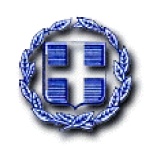 ΕΛΛΗΝΙΚΗ ΔΗΜΟΚΡΑΤΙΑΝΟΜΟΣ ΜΕΣΣΗΝΙΑΣΔΗΜΟΣ ΜΕΣΣΗΝΗΣΔΗΜΟΤΙΚΗ ΕΠΙΧΕΙΡΗΣΗ ΥΔΡΕΥΣΗΣ ΑΠΟΧΕΤΕΥΣΗΣ ΜΕΣΣΗΝΗΣA/AΠεριγραφή ΚριτηρίουΑπαίτησηΣυμμόρφωσηΠαραπομπήΑΠροδιαγραφές Έργου1Θα απαιτηθεί διασύνδεση του με την Μέση Τάση του Δημόσιου Ηλεκτρικού Δικτύου με χρήση μετασχηματιστή ανύψωσης 0,4/20 kV.ΝΑΙ2Θα πρέπει να πληροί όλους του σχετικούς κανονισμούς του ΔΕΔΔΗΕ.  ΝΑΙ3Θα πρέπει να συμμορφώνεται με τον ισχύοντα Κανονισμό εσωτερικών ηλεκτρικών εγκαταστάσεων και το πρότυπο  ΕΛΟΤ60634.ΝΑΙ4Θα πρέπει να πληροί τις απαιτήσεις των διεθνών προτύπων IEC 6063-7-12 και IEC61727. ΝΑΙΒΠρότυπα1Το πρότυπο σχεδιασμού του Φ/Β συστήματος θα ακολουθεί το πρότυπο IEC 62548:2016“ Photovoltaic (PV) arrays – Design requirements”ΝΑΙ2Κατά την τεκμηρίωση και τον έλεγχο του έργου Φ/Β συστήματος θα ακολουθηθεί το πρότυπο IEC 62446-2 “Photovoltaic (PV) Systems–Requirements for testing, documentation and maintenance”ΝΑΙ3Το πρότυπο αντικεραυνικής προστασίας θα είναι IEC 62305ΝΑΙ4Όλη η εγκατάσταση θα ικανοποιεί το πρότυπο ΕΛΟΤ HD 384 και HD60634 (IEC60364). Συγκεκριμένα o σχεδιασμός, η εγκατάσταση και η επαλήθευση του φωτοβολταϊκού συστήματος, πρέπει να συμμορφώνονται με τις απαιτήσεις:  IEC 60364-1,
 IEC 60364-4 (όλα τα τμήματα),
IEC 60364-5 (όλα τα τμήματα), και
IEC 60364-6.
IEC 60364-7-712ΝΑΙ5Το πρότυπο σχεδιασμού του Φ/Β συστήματος θα ακολουθεί το πρότυπο IEC 60364-7-712 «Low voltage electrical installations – Part 7-71 2: Requirements for special installations or locations – Solar photovoltaic (PV) power supply systems»ΝΑΙ6Το πρότυπο σχεδιασμού του Φ/Β συστήματος θα ακολουθεί το πρότυπο IEC 61643-32:2017 «Low Vlotage Surge Protective Devices Part 32 Surge Protective Devices Connected to the d c Side of Photovolatic Installations- Sellection and application principles»ΝΑΙ7Το πρότυπο σχεδιασμού του Φ/Β συστήματος θα ακολουθεί το πρότυπο IEC  61643-12 «Selection of surger protective devices for low-voltage systems connected to overhead lines»ΝΑΙΓΠροδιαγραφές Φωτοβολταϊκών Πλαισίων1Τα φωτοβολταϊκά θα είναι μονοκρυσταλλικά (κρυσταλλικού πυριτίου) διπλής όψεως (bifacial), αρχιτεκτονικής μισής κυψέλης (half cells). Θα πρέπει να διαθέτουν τουλάχιστον 9 Busbars.ΝΑΙ2Ο βαθμός απόδοσης τους θα πρέπει να είναι μεγαλύτερος ή ίσος του 21% με βάση την επιφάνεια του Φ/Β πλαισίου. Τα φωτοβολταϊκά πλαίσια θα είναι καινούργια και πρόσφατης κατασκευής όχι μεγαλύτερης των δύο ετών κατά την εγκατάστασή τους. Η ημερομηνία κατασκευής τους θα πιστοποιείται με έγγραφο του κατασκευαστή.ΝΑΙ3Τα φωτοβολταϊκά πλαίσια θα πρέπει να είναι όλα του ίδιου κατασκευαστή, να ανήκουν στην ίδια σειρά, όπως προκύπτει από την επίσημη κατηγοριοποίηση του κατασκευαστή, να είναι της ίδιας ονομαστικής ισχύος και ίδιων ηλεκτρικών χαρακτηριστικών, να έχουν ίδιο αριθμό και τύπο κυψελών και θα πρέπει να έχουν τις ίδιες γεωμετρικές διαστάσεις.ΝΑΙ4Τα φωτοβολταϊκά πλαίσια θα πρέπει συνοδεύονται από Flash Reports όπου θα αναγράφεται η «Flashed Ισχύς» τους όπως θα μετράται για το καθένα χωριστά (σε συνδυασμό με το μοναδικό αριθμό κατασκευαστή – bar code) πριν από την έξοδό τους από το εργοστάσιο κατασκευής τους.ΝΑΙ5Κάθε Φ/Β πλαίσιο θα πρέπει να φέρει ευανάγνωστη πινακίδα η οποία θα είναι τοποθετημένη στην πίσω πλευρά του και η οποία θα αναφέρει τουλάχιστον τα παρακάτω χαρακτηριστικά: 
Κατασκευαστή και τύπο,
Μέγιστη ονομαστική ισχύ (Pnom),
Ένταση στη μέγιστη ονομαστική ισχύ (Impp),
 Ένταση βραχυκύκλωσης (Isc),
 Τάση ανοικτού κυκλώματος (Voc),
Σειριακό αριθμό (Serial Number),
Ο Διεθνής οργανισμός και τα πρότυπα βάσει του οποίου γίνεται η πιστοποίηση του προϊόντος.ΝΑΙ6Τα φωτοβολταϊκά πλαίσια, θα πρέπει να πληρούν τις παρακάτω προδιαγραφές πιστοποιημένες από αναγνωρισμένο φορέα (ή αντίστοιχες):
IEC 61215-1, και IEC 61215-2 “Design qualification and type approval for crystalline silicon terrestrial photovoltaic (PV) modules “ για τα πολυκρυσταλλικά ή μονοκρυσταλλικά πλαίσια,
IEC 61730-1, και IEC 61730-2, ΕΝ-61730-1:2007, ΕΝ-61730-2:2007 “Photovoltaic (PV) module safety qualification” (Application class A – safety class II),
2014/35/EU: Δήλωση Συμμόρφωσης,
IEC 61701 salt mist corrosion test - severity level 6,
Διαδικασίες παραγωγής πιστοποιημένες κατά ISO 9001 και ISO 14001.ΝΑΙ7Τα φωτοβολταϊκά πλαίσια θα πρέπει να διαθέτουν «Declaration of conformity CE» του κατασκευαστή σύμφωνα με την Directive 2014/30/EU (Electro Magnetic Compatibility Device) και Directive 2014/35/EU (Low Voltage Directive),
Πιστοποίηση εκπλήρωσης του “Ammonia Resistance Test” σύμφωνα με το IEC61716,,
Πιστοποίηση για αντοχή στο φαινόμενο PID σύμφωνα με το IEC62804-1ΝΑΙ8Θα πρέπει να συνοδεύονται από εγγύηση προϊόντος μεγαλύτερη ή ίση των 12 ετών. Επίσης θα πρέπει να συνοδεύονται από εγγύηση απόδοσης η οποία θα είναι τουλάχιστον 97 % της ονομαστικής ισχύος για τα πρώτα δύο έτη, 92% της ονομαστικής ισχύος για τα πρώτα 10 έτη και τουλάχιστο 84 % της ονομαστικής ισχύος μέχρι τα 25 έτη. Η εγγυήσεις θα πρέπει να παρέχονται από την ίδια την κατασκευάστρια εταιρεία, η οποία εδρεύει εντός της Ευρωπαϊκής Ένωσης.  ΝΑΙ9Ο κατασκευαστής θα πρέπει να διαθέτει Πιστοποιητικό ISO 9001 και ISO 14001 και ISO 18001.ΝΑΙ10Η μηχανική αντοχή τους πρέπει να είναι ίση ή μεγαλύτερη των 5400 Pa.ΝΑΙ11Η πιστοποίηση των φωτοβολταϊκών πλαισίων κατά IEC 61730 θα πρέπει να είναι Fire Safety Class: A (κατά IEC 61730), 
Μέγιστη επιτρεπόμενη τάση ίση ή μεγαλύτερη των 1000 V DC,
Safety Class ΙΙΝΑΙ12Το θερμοκρασιακό πεδίο λειτουργίας των φωτοβολταϊκών πλαισίων θα πρέπει να είναι από τους -40οC μέχρι τους +85οCΝΑΙ13Το μεταλλικό πλαίσιο των Φ/Β πρέπει να είναι ανοδιωμένο αλουμίνιο.ΝΑΙ14Οι ακροδέκτες των Φ/Β πλαισίων να είναι τύπο MC4.ΝΑΙ15Ο βαθμός στεγανότητα του κυτίου διασύνδεσής να είναι τουλάχιστον IP67ΝΑΙ16Τα φωτοβολταϊκά πλαίσια θα πρέπει να διαθέτουν απαραιτήτως, τουλάχιστον τρεις (3) τουλάχιστον διόδους παράκαμψης (by-pass diodes).ΝΑΙ17O θερμοκρασιακός συντελεστής ισχύος θα πρέπει να μικρότερος ή ίσος του -0.36%/ οCΝΑΙ18Θα πρέπει να αναφέρεται το εργοστάσιο κατασκευής των φωτοβολταϊκών πλαισίων και το οποίο θα πρέπει να δηλώνει τον προμηθευτή των Φ/Β κυψελών (cells) ή των αντιστοίχων Φ/Β στοιχείων (αναλόγως του τύπου κατασκευής του Φ/Β στοιχείου) και την χώρα κατασκευής ή σε περίπτωση κατασκευής από τον ίδιο, να δηλώνεται σχετικά.ΝΑΙ19Να υπάρχει και παραδοθεί εγχειρίδιο εγκατάστασης των Φ/Β πλαισίων στο οποίο οφείλει να συμμορφωθεί ο Ανάδοχος.ΝΑΙ20Να υπάρχει κατάλληλο σημείο στο Φ/Β πλαίσιο για την τοποθέτησης της γείωσης του πλαισίου αλουμινίου.ΝΑΙ21Η  αναγωγή  των  προδιαγραφών  των  φωτοβολταϊκών  πλαισίων  θα  γίνεται  στις  Τυπικές Συνθήκες Δοκιμής (Standard Test Conditions), δηλαδή: Ηλιακή ακτινοβολία: 1000 W/m2,
Θερμοκρασία κυψέλης 25o C,
 Αερομάζα ΑΜ=1.5ΝΑΙ22Κάθε φωτοβολταϊκό πλαίσιο θα πρέπει να φέρει ευανάγνωστη πινακίδα η οποία θα είναι τοποθετημένη στην πίσω πλευρά της και θα αναφέρει τουλάχιστον τα παρακάτω χαρακτηριστικά: Τύπος και κατασκευαστής, 
Μέγιστη ονομαστική ισχύς,
Τάση στην μέγιστη ονομαστική ισχύ,
Ένταση στη μέγιστη ονομαστική ισχύ, 
Ένταση βραχυκύκλωσης, 
Τάση ανοικτού κυκλώματος,
Αριθμός σειράς παραγωγής (Serial Number),
Ο Διεθνής οργανισμός και τα πρότυπα βάσει του οποίου γίνεται η πιστοποίηση του προϊόντος.ΝΑΙ23Τα Φυσικά χαρακτηριστικά κάθε πάνελ θα είναι:  Βάρος, Διαστάσεις, Αριθμός, 
τύπος και διαστάσεις κυψελών, Εύρος θερμοκρασίας λειτουργίας, Μέγιστη μηχανική καταπόνηση κατά IEC EN 61215, Υλικό πλαισίου, Υλικό αντανάκλασης, Αριθμός και χαρακτηριστικά διόδων παράκαμψης (by-pass), Αριθμός και χαρακτηριστικά κυτίου σύνδεσηςΝΑΙ24Ηλεκτρικά χαρακτηριστικά τόσο σε Τυπικές Συνθήκες Δοκιμής (Standard Test Conditions) όσο και σε συνθήκες ονομαστικής θερμοκρασίας λειτουργίας κυψελών NOCT (Normal Operation Cell Temperature) θα είναι: Ονομαστική μέγιστη ισχύς, Ονομαστική ενεργειακή απόδοση,Ονομαστική τάση σημείου μεγίστης ισχύος, Ονομαστικό ρεύμα σημείου μεγίστης ισχύος,Τάση ανοιχτού κυκλώματος, Ρεύμα βραχυκυκλώματοςΝΑΙ25Θα πρέπει να αναφέρονται και τα ακόλουθα χαρακτηριστικά: Απόκλιση από ονομαστική ισχύ εξόδου, Συντελεστές θερμοκρασίας Isc, Voc και Pmax,  Παράγοντας πλήρωσης (Fill Factor, min. 73%), Μέγιστη επιτρεπτή τάση, Μέγιστο επιτρεπόμενο ανάστροφο ρεύμα,  Ανοχές μετρούμενων ηλεκτρικών μεγεθών, Εύρος θερμοκρασιακής λειτουργίας.  ΝΑΙΔΠροδιαγραφές Εγκατάστασης Φωτοβολταϊκών Πλαισίων1Ο Ανάδοχος θα πρέπει να φροντίζει ώστε το προσωπικό του να λαμβάνει και να τηρεί όλες τις απαραίτητες προφυλάξεις και μέτρα ασφαλείας επιτάσσει η Ελληνική Νομοθεσία και οι Τεχνικοί Κανονισμοί Ασφαλούς Εργασίας για την εργασία υπό τάση.ΝΑΙ2Πριν την τοποθέτηση του κάθε Φ/Β πλαισίου, θα πρέπει να ελέγχεται οπτικά η καλή κατάσταση του σε όλα τα σημεία του (εμπρός επιφάνεια, πίσω επιφάνεια, καλώδια, κυτίο διασύνδεσής ακροδέκτες κλπ.)ΝΑΙ3Τα Φ/Β πλαίσια κατά την μεταφορά τους από την προστατευτική συσκευασία του κατασκευή προς τις μεταλλικές βάσεις εγκατάστασης θα πρέπει να συγκρατούνται από το μεταλλικό τους πλαίσιο, όχι από τα καλώδια τους ή από το κυτίο διασύνδεσης.ΝΑΙ4Τα Φ/Β πλαίσια δεν θα πρέπει να υπόκεινται σε κανενός είδους κάμψη, στρέψη ή άλλη καταπόνηση ενάντια στις οδηγίες του κατασκευαστή και το εγχειρίδιο εγκατάστασης.ΝΑΙ5Δεν θα πρέπει να γίνεται καμία εφαρμογή φόρτισης επί της επιφάνειας των Φ/Β πλαισίων.ΝΑΙ6Ιδιαίτερη μέριμνα θα πρέπει να δοθεί, ώστε να μη υπάρχουν επαφές η κρούσεις στην πίσω επιφάνεια την Φ/Β πλαισίωνΝΑΙ7Τα Φ/Β πλαίσια δεν θα πρέπει να μαρκάρονται με αιχμηρά αντικείμενα.ΝΑΙ8Μεταξύ των Φ/Β πλαισίων θα πρέπει να υπάρχει διαθέσιμη ελάχιστη απόσταση ίση ή μεγαλύτερη από δεκαπέντε (15) χιλιοστά (mm) προκειμένου μπορεί να απορροφούνται θερμικές διαστολές.ΝΑΙ9Ο τρόπος εγκατάστασης των Φ/Β πλαισίων θα πρέπει να ακολουθεί τις οδηγίες του κατασκευαστή αναφορικά με την στήριξη τους στις μεταλλικές βάσεις στήριξης.ΝΑΙ10Οι σύνδεσμοι στήριξης (clamps) των Φ/Β πλαισίων θα πρέπει να είναι, σε είδος και αριθμό, κατάλληλοι για την στήριξη των Φ/Β πλαισίων και να τοποθετούνται εντός του εύρους που ορίζεται σύμφωνα με το εγχειρίδιο εγκατάστασης του κατασκευαστή. ΝΑΙΕΠροδιαγραφές συστήματος Αντιστροφέων1Απαιτείται o Ανιχνευτής Σημείου Μέγιστης ισχύος (MPPT) να είναι στο επίπεδο Φ/Β πλαισίου και όχι στοιχειοσειράς, όπως είναι στους παραδοσιακούς αντιστροφείς.ΝΑΙ2Να διασφαλίζει ότι η τάση συνεχούς ρεύματος του συστήματος μειώνεται σε ασφαλές επίπεδο όταν το σύστημα απενεργοποιείται, εντός πέντε λεπτώνΝΑΙ3Να επιτρέπει τη γρήγορη εκφόρτιση των αγωγών σε ασφαλή επίπεδα τάσης, εντός 30 δευτερολέπτωνΝΑΙ4Να παρέχει τη δυνατότητα  ανίχνευσης και τερματισμού τόξου μέσω διακοπής λειτουργίας του αντιστροφέαΝΑΙ5Να στέλνει αυτόματες ειδοποιήσεις για ζητήματα συστήματος, αποτρέποντας πιθανούς κινδύνους για την ασφάλειαΝΑΙ6Να διαθέτει θερμικούς αισθητήρες στους βελτιστοποιητές ισχύος DC που να ανιχνεύουν θερμοκρασία πάνω από το όριο των 85˚CΝΑΙΣΤΠροδιαγραφές Αντιστροφέων Ισχύος1Οι αντιστροφείς ισχύος (Inverters) θα πρέπει να είναι κατάλληλοι για λειτουργία σε εσωτερικό και εξωτερικό χώρο. Για τον λόγο αυτόν θα πρέπει να έχει επαρκή προστασία έναντι καιρικών συνθηκών (θερμοκρασία, υγρασία, σκόνη, ηλιακή ακτινοβολία κλπ) με κατηγορία στεγανότητας τουλάχιστον ΙΡ 65.ΝΑΙ2Η συνολική ισχύς των αντιστροφέων θα πρέπει να είναι μεγαλύτερη της εγκατεστημένης ισχύος του Φ/Β σταθμού, ενώ θα πρέπει να ληφθεί υπόψη η πρόσθετη ισχύ λόγω της διπλής όψεως ( bifacial). Η πρόσθετη αυτή ισχύς θα πρέπει να είναι τουλάχιστον 15 %. ΝΑΙ3Οι ρυθμίσεις των ορίων τάσης στην έξοδο του αντιστροφέα σε καμία περίπτωση δεν θα πρέπει να υπερβαίνουν για την τάση το +15% έως -20% της ονομαστικής τάσης (230 V).ΝΑΙ4Οι ρυθμίσεις των ορίων συχνότητας στην έξοδο του αντιστροφέα θα έχει μέγιστη διακύμανση +/- 0,5 Hz.ΝΑΙ5Σε περίπτωση υπέρβασης των πιο πάνω ορίων ο αντιστροφέας θα τίθεται εκτός (αυτόματη απόζευξη) με τις ακόλουθες περιοριστικές χρονικές ρυθμίσεις :ΝΑΙ6Θέση εκτός λειτουργίας του αντιστροφέα σε 0,5 δευτερόλεπτα.ΝΑΙ7Επανάζευξη του αντιστροφέα μετά από 3 λεπτά.ΝΑΙ8Σε περίπτωση αντιστροφέα χωρίς Μ/Σ θα πρέπει η μέγιστη τιμή εγχεόμενου Σ.Ρ. στο ηλεκτρικό δίκτυο να είναι μικρότερη του 0.5% της τιμής του ονομαστικού ρεύματος εξόδου του μετατροπέα.ΝΑΙ9Κάθε αντιστροφέας θα συνοδεύεται υποχρεωτικά από βεβαίωση ότι διαθέτει προστασία έναντι νησιδοποίησης σύμφωνα με το πρότυπο VDE 0126-1-1 ή ισοδύναμης μεθόδου (βεβαίωση τύπου από ανεξάρτητο πιστοποιημένο εργαστήριο).ΝΑΙ10Ο βαθμός απόδοσης του κάθε αντιστροφέα θα πρέπει να είναι μεγαλύτερος ή ίσος από 98.3%, ο Ευρωπαϊκός βαθμός απόδοσης του κάθε αντιστροφέα θα πρέπει να είναι μεγαλύτερος ή ίσος από 98%ΝΑΙ11Ο κάθε αντιστροφέας θα είναι τριφασικός με ονομαστική τάση λειτουργίας 400 V ACΝΑΙ12Όλοι οι αντιστροφείς θα πρέπει να είναι του ιδίου κατασκευαστή.ΝΑΙ13Να δίδεται εγγύηση υλικού και προϊόντος για τουλάχιστον 12 χρόνιαΝΑΙ14Να έχουν δυνατότητα για εξωτερική και εσωτερική τοποθέτηση με βαθμό προστασίας ίσο η μεγαλύτερο άνω του IP65ΝΑΙ15Να μπορούν να λειτουργούν σε επίπεδα υγρασίας έως και 95 %, χωρίς συμπύκνωση.ΝΑΙ16Η τάση εξόδου τους AC να είναι 400 V πολική και 230 V φασικήΝΑΙ17Να διαθέτουν απαγωγούς κρουστικών υπερτάσεων τόσο στο AC όσο και στο DC Type 2ΝΑΙ18Συντελεστή συνολικής αρμονικής παραμόρφωσης <3%,ΝΑΙ19Εύρος λειτουργίας σε θερμοκρασίες περιβάλλοντος από -40ο C έως +60ο   CΝΑΙ20Να διαθέτει ποικίλες διεπαφές επικοινωνίας (RS485, Ethernet)ΝΑΙ21Να διαθέτει προστασία από εμφάνιση τόξου (Arc-Fault protection)ΝΑΙ22Να διαθέτει διακόπτη απομόνωσης DCΝΑΙ23Να διαθέτει προστασία από αντίστροφη πολικότητα στοιχειοσειρώνΝΑΙ24Να διαθέτει σύστημα εντοπισμού σφάλματος ως προς γηΝΑΙ25Οι αντιστροφείς θα πρέπει να πληρούν τα διεθνή πρότυπα και προδιαγραφές
IEC-62109-1,
IEC-62109-2, AS3100, 
EN50549-1,EN50549-2, 
VDE-AR-N 4105,
VDE-AR-N 4110, 
VDE V 0126-1-1,
CEI 0-21, CEI 0-16,
TOR Erzeuger Typ A+B, 
G99 Type A+B, 
G99 (NI) Type A+B, 
VFR 2019ΝΑΙ26Τα Φυσικά χαρακτηριστικά των αντιστροφέων θα πρέπει να είναι: Βάρος, Διαστάσεις, Αριθμός και τύπος εξόδων,Τύπος περιβλήματος (κατάλληλο για εξωτερική χρήση), Εύρος θερμοκρασίας λειτουργίαςΝΑΙ27Τα Ηλεκτρικά χαρακτηριστικά των αντιστροφέων θα πρέπει να είναι: Η Ονομαστική ισχύς εξόδου o Μέγιστη ισχύς εισόδου DC o Μέγιστο ρεύμα εισόδου, Εύρος τάσεων εισόδου, Ονομαστική ισχύς εξόδου AC, Μέγιστη ισχύς εξόδου AC, Μέγιστο ρεύμα εξόδου, Εύρος συχνότητας εξόδου, Συντελεστής ισχύος (cosφ), Μέγιστος Βαθμός απόδοσης, Βαθμός απόδοσης Euro, Κατανάλωση ισχύος νυχτερινή λειτουργίας, Βαθμός στεγανότητας, Σύστημα επιτήρησης δικτύου,  Όρια συνθηκών θερμοκρασίας για ασφαλή λειτουργία, Τύπος συστήματος ψύξης, Διαθέσιμες ΠιστοποιήσειςΝΑΙ28Τα τεχνικά χαρακτηριστικά θα συνοδεύονται απαραιτήτως από: ακολουθούμενα πρότυπα και πιστοποιήσεις καθώς και από το όνομα του οργανισμού / φορέα που πιστοποιεί, πληροφορίες σχετικά με παρεχόμενες ενδείξεις λειτουργίας, πληροφορίες σχετικά με την εσωτερική δομή, λειτουργία και τεχνολογία μετατροπής των χαρακτηριστικών του ρεύματοςΝΑΙΖΠροδιαγραφές βελτιστοποιητών ισχύος DC (DC power optimizers)1Να είναι του ίδιου κατασκευαστή των αντιστροφέωνΝΑΙ2Να διαθέτουν εγγύηση 25 ετώνΝΑΙ3Να υποστηρίζουν Φ/Β πλαίσια διπλής όψεωςΝΑΙ4Η ισχύς εισόδου (DC) να είναι τουλάχιστον 10% μεγαλύτερη από την ονομαστική του Φ/Β πλαισίουΝΑΙ5Η μέγιστη τάση ανοικτού κυκλώματος στην είσοδο τους να είναι μεγαλύτερη της αντίστοιχης τάσης ανοικτού κυκλώματος των Φ/Β πλαισίων στην χαμηλότερη θερμοκρασία (-10ο C)ΝΑΙ6Το μέγιστο ρεύμα βραχυκύκλωσης στην είσοδο τους να είναι μεγαλύτερο από το αντίστοιχο ρεύμα βραχυκύκλωσης των Φ/Β πλαισίων, λαμβάνοντας υπόψη τις ακραίες θερμοκρασίες (-10ο C έως 70ο C)ΝΑΙ7Να διαθέτουν Ανιχνευτή Σημείου Μέγιστης ισχύος (MPPT) με εύρος λειτουργίας μεγαλύτερο από το αντίστοιχο εύρος της τάσης λειτουργίας των Φ/Β πλαισίων στις ακραίες θερμοκρασίες (-10ο C έως 70ο C)ΝΑΙ8Ο βαθμός απόδοσης τους θα πρέπει να είναι μεγαλύτερος ή ίσος από 99,5%, ο Ευρωπαϊκός βαθμός απόδοσης θα πρέπει να είναι μεγαλύτερος ή ίσος από 98,5%ΝΑΙ9Η τάση εξόδου τους κατά την απενεργοποίηση του αντιστροφέα να είναι μικρότερη από 1,5 VΝΑΙ10Να έχουν δυνατότητα για εξωτερική και εσωτερική τοποθέτηση με βαθμό προστασίας ίσο η μεγαλύτερο άνω του IP68ΝΑΙ11Να διαθέτουν ακροδέκτες MC4 (ίδιου τύπου με τα Φ/Β πλαίσια)ΝΑΙ12Εύρος λειτουργίας σε θερμοκρασίες περιβάλλοντος από -40ο C έως +85ο CΝΑΙΗ Προδιαγραφές συστήματος παρακολούθησης και καταγραφής1Να είναι του ίδιου κατασκευαστή των αντιστροφέωνΝΑΙ2Να επιτρέπει την καταγραφή και παρακολούθηση σε επίπεδο Φ/Β πλαισίου (δηλαδή βελτιστοποιητή ισχύος DC), στοιχειοσειράς, αντιστροφέα,  Φ/Β σταθμού ΝΑΙ3Να έχει τη δυνατότητα να διεξάγει αναλυτική παρακολούθηση και παρέχει αναλυτικά στοιχεία εκθέσεις σχετικά με την απόδοση ενέργειας, την αναλογία απόδοσης και την οικονομική απόδοση.ΝΑΙ4Να διαθέτει αυτόματες ειδοποιήσεις υποστηρίζουν τον ακριβή και άμεσο εντοπισμός σφαλμάτων,.ΝΑΙ5Να μην απαιτείται άλλο προσθετό υλικό ή καλωδίωση για τη μετάδοση δεδομένων από τους βελτιστοποιητές ισχύος στον αντιστροφέαΝΑΙ6Να είναι προσβάσιμη από υπολογιστή ή φορητή συσκευή, οποτεδήποτε και από οπουδήποτε.ΝΑΙ7Να μην απαιτεί συνδρομή (να παρέχεται δωρεάν)ΝΑΙΘΠροδιαγραφές Εγκατάστασης Αντιστροφέων ισχύος1Η εγκατάσταση τους θα γίνει σύμφωνα με τις οδηγίες εγκατάστασης του κατασκευαστή. Ιδιαίτερα θα πρέπει να τηρηθούν ο ελεύθερος χώρος πάνω κάτω και πλαγίως, όπως απαιτεί ο κατασκευαστής. Σε περίπτωση τοποθέτησης του αντιστροφέα υπό κλίση, θα πρέπει να διασφαλιστεί ότι δεν ξεπερνά το ανώτερο επιτρεπτό όριο που θέτει ο κατασκευαστής.ΝΑΙ2Η ελάχιστη απόσταση των αντιστροφέων από το έδαφος ή το δάπεδο του οικίσκου θα πρέπει να είναι μεγαλύτερη του ενός μέτρου.ΝΑΙ3Ο τρόπος έδρασης των αντιστροφέων επί των βάσεων στήριξής τους θα πρέπει να συμφωνεί με τις οδηγίες εγκατάστασης που παρέχει ο κατασκευαστής τους.ΝΑΙ4Οι αντιστροφείς δεν θα πρέπει να είναι εκτεθειμένοι σε άμεση ηλιακή ακτινοβολία σε καμία στιγμή.ΝΑΙ5Η τοποθέτηση των αντιστροφέων σε εξωτερικό περιβάλλον θα πρέπει να λαμβάνει υπόψη όλες τις προδιαγραφές που θέτει ο κατασκευαστής.ΝΑΙ6Κατά την  διάρκεια των εργασιών εγκατάστασης οι αντιστροφείς θα πρέπει να προστατεύονται από ξένα σώματα π.χ. σκόνη, υγρασία κλπΝΑΙ7Θα πρέπει να διασφαλίζεται ότι ανεμπόδιστη ροή του αέρα γύρω από τους αντιστροφείς.ΝΑΙ8Σε κάθε Φ/Β πλαίσιο θα εγκατασταθεί από ένας βελτιστοποιητής ισχύος DCΝΑΙ9Οι βελτιστοποιητές ισχύος DC θα πρέπει να αναρτηθούν με ασφάλεια και σταθερότητα σε σημείο που δεν θα προξενήσει οποιαδήποτε ζημιά ή αλλοίωση στο Φ/Β πλαίσιο.ΝΑΙΗ Προδιαγραφές βάσεων στήριξης1Τα φωτοβολταϊκά πλαίσια θα τοποθετηθούν πάνω ειδικές σταθερές βάσεις στήριξης. Το έδαφος θεωρείται ότι έχει κλίσεις έως ±10 % Α -Δ και κλίσεις εώς ±1 0% Β -Ν. Οι κλίσεις είναι ομαλές και κάθε κατασκευή θεωρείται ότι έχει σταθερές κλίσεις. ΝΑΙ2Οι βάσεις στήριξης πρέπει να προέρχονται από τον ίδιο κατασκευαστή και να αποτελούν τύπο εμπορικά διαθέσιμο και όχι ειδική λύση.ΝΑΙ3Οι βάσεις στήριξης μπορεί να αποτελούνται είτε εξ ολοκλήρου από αλουμίνιο είτε από χαλύβδινους πασσάλους ή και χαλύβδινη κεκλιμένη, όλα γαλβανισμένα εν θερμώ. Σε κάθε περίπτωση οι τεγίδες επί των οποίων στηρίζονται τα Φ/Β πλαίσια θα είναι από αλουμίνιο και να έχουν επαρκή αντοχή.ΝΑΙ4Όλες οι χρησιμοποιούμενες βίδες και μεταλλικά εξαρτήματα, αν δεν είναι από αλουμίνιο, θα πρέπει να είναι INOXΝΑΙ5Ο κατασκευαστής των βάσεων θα πρέπει να διαθέτει: Πιστοποίηση EN ISO 9001: 2015, Πιστοποίηση EN ISO 14001: 2015, Δήλωση συμμόρφωσης CE.ΝΑΙ6Για τις βάσεις στήριξης θα πρέπει να δίνεται από τον κατασκευαστή τους εγγύηση 20 για τις συνθήκες περιβάλλοντος του χώρου εγκατάστασης. Θα πρέπει να δίνεται εγγύηση τόσο για την διάβρωση όσο και για την στατική επάρκεια της κατασκευής.ΝΑΙ7Οι Τεχνικές προδιαγραφές υλικών βάσεων στήριξης πρεπει να είναι οι κατωθοι:
Σφικτήρες (clamps) Φ/Β πλαισίων από αλουμίνιο και ανοξείδωτες βίδες/παξιμάδια,
Βίδες και κοχλίες inox,
Κράμα αλουμινίου: 6005Τ6, 6063T66, 606355 ή 606040,
Τα χαλύβδινα μέρη θα είναι εν γαλβανισμένα θερμώ σύμφωνα με το ISO 1461 2009 ή EN 10346 και όχι προγαλβανισμένοι, με ελάχιστο πάχος γαλβανίσματος 55 μm για προστασία έναντι της διάβρωση,
Θα πρέπει να υπάρχει πρόβλεψη για την αποφυγή επαφής μετάλλων με διαφορετική ηλεκτροαρνητικότητα (π.χ. χάλυβας με αλουμίνιο, ή χαλκός με αλουμίνιο)  για την αποφυγή οξειδώσεων, 
Η κατασκευή δεν πρέπει να φέρει αιχμηρά σημεία ή επικίνδυνες προεξοχές, 
Τα χρησιμοποιούμενα υλικά απαιτείται να συνεργάζονται απόλυτα μεταξύ τους για τις περιπτώσεις μεταβολών της θερμοκρασίας και μηχανικών καταπονήσεων. 
Θα πρέπει να γίνεται πρόβλεψη για την παραλαβή των θερμικών διαστολών σε όλη την κατασκευή.ΝΑΙ8Η ελάχιστη απόσταση των Φ/Β Πλαισίων από το έδαφος δε θα είναι μικρότερη από 0,5m, το συνολικό ύψος της εγκατάστασης δε θα ξεπερνάει τα δυόμισι μέτρα (2,5m) και η κλίση των Φ/Β Πλαισίων ως προς το οριζόντιο επίπεδο θα πρέπει να είναι 17ο, με επιτρεπόμενη απόκλιση κατά την εγκατάσταση ±1o.ΝΑΙ9Οι αποστάσεις μεταξύ των προβολών των Φ/Β πλαισίων (δύο διαδοχικών βάσεων στον άξονα βορρά νότου) στο οριζόντιο επίπεδο θα πρέπει να είναι κατ’ ελάχιστο ίσες ή μεγαλύτερες από 2.2 φορές το καθαρό ύψος των Φ/Β πλαισίων (ανώτερο μείον κατώτερο σημείο Φ/Β πλαισίου) για την αποφυγή σκιάσεων επί των Φ/Β πλαισίων και όχι μικρότερη από 3 μέτρα. Ο Ανάδοχος του έργου θα πρέπει να εκπονήσει, καταθέσει προς έγκριση από τις Τεχνικές Υπηρεσίες της ΔΕΥΑΜ, στατική μελέτη των βάσεων σύμφωνα με τους Ευρωκώδικες και το εθνικό Προσάρτημα. Η στατική μελέτη θα αφορά το συγκεκριμένο έργο, στην συγκεκριμένη θέση και θα διενεργηθεί από εξωτερικό μελετητή και όχι από την εταιρεία που προσφέρει τις βάσεις. Η στατική μελέτη θα παραδοθεί και θα ελεγχθεί από ανεξάρτητο πραγματογνώμονα, τόσο ως προς τις παραδοχές του, όσο και ως προς τους υπολογισμούς τους. ΝΑΙΘΠροδιαγραφές Εγκατάστασης Βάσεων Στήριξης1Η θεμελίωση των συστοιχιών των Φ/Β πλαισίων θα γίνει σύμφωνα με τις απαιτήσεις σχεδιασμού της εγκατάστασης και θα πρέπει να φέρει επαρκώς όλα τα φορτία της ανωδομής για όλη την διάρκεια ζωής του Φ/Β σταθμού. Η αρχική θέση των συστοιχιών και η γωνία κλίσης δεν πρέπει σε καμία περίπτωση να διαφοροποιηθεί από την αρχική εγκατάσταση του Φ/Β Σταθμού και κατά συνέπεια καθίσταται υποχρεωτική η μηδενική καθίζηση της θεμελίωσης των συστοιχιών.ΝΑΙ2Η εγκατάστασή των Φ/Β πλαισίων θα γίνει με την βοήθεια ειδικών συγκρατητών (clamps) επιτυγχάνοντας την τέλεια προσαρμογή των πλαισίων με την μεταλλική κατασκευή.ΝΑΙ3Οι ροπές σύσφιξης θα πρέπει να είναι σύμφωνες με τις τιμές που ορίζει ο κατασκευαστής των βάσεων στήριξης.ΝΑΙΙΠροδιαγραφές Πινάκων Συνεχούς Ρεύματος DC1Πριν την είσοδο κάθε αντιστροφέα θα πρέπει να υπάρχει κατάλληλος πίνακας συνεχούς ρεύματος DC για την προστασία τόσο των πλαισίων από ανάστροφα ρεύματα, όσο και του αντιστροφέα από υπερτάσεις με το κατάλληλο ασφαλειο-διακοπτικό υλικό Συνεχούς Ρεύματος.ΝΑΙ2Ο Πίνακας D.C. θα πρέπει να είναι κατασκευασμένος από πολυκαρβονικό ή άλλο υλικό κατάλληλο για εξωτερική τοποθέτηση ΝΑΙ3Θα πρέπει  να περιλαμβάνει κατάλληλο αριθμό εισόδων και εξόδων για υποδοχή των αντίστοιχών στοιχειοσειρών Φ/Β πλαισίων κάθε αντιστροφέαΝΑΙ4Θα πρέπει  να περιλαμβάνει  ασφάλειες τύπου gPV (όχι aR/DC ή gG/AC) κατάλληλα διαστασιολογημένες σύμφωνα με τις απαιτήσεις των ΦΒ πλαισίων, σε κάθε θετικό και αρνητικό πόλο της κάθε στοιχειοσειράςΝΑΙ5Ο τύπος Βάσης Ασφάλειας θα πρέπει μια είναι: Ασφαλειοαποζεύτης 2 x 10x38mm 1000V DC (στην περίπτωση που οι ασφάλειες ενσωματώνονται στον inverter δεν απαιτείται).ΝΑΙ6Θα πρέπει  να περιλαμβάνει κατάλληλο διακόπτη φορτίου DC για ασφαλή απόζευξη του συνεχούς ρεύματος (οι ασφαλειοποζεύκτες και οι ακροδέκτες τύπου MC είναι ακατάλληλα μέσα απόζευξης υπό φορτίο σύμφωνα με δηλώσεις των κατασκευαστών τους). Οι διακόπτες φορτίου στην πλευρά του ΣΡ θα πρέπει να απομονώνουν τον αντιστροφέα από τη Φ/Β συστοιχία (-ες). Ο διακόπτης λόγω της φύσης λειτουργίας του συστήματος (η πλευρά του ΣΡ θεωρείται ότι είναι μόνιμα υπό τάση) θα πρέπει να έχει τη δυνατότητα απομόνωσης- αποκατάστασης ροής ηλεκτρικού ρεύματος υπό φορτίο, να είναι ειδικά σχεδιασμένος για συνεχές ρεύμα και να έχει τη δυνατότητα απομόνωσης και των δύο πόλων του Σ.Ρ.ΝΑΙ7Οι θέσεις «ΑΝΟΙΚΤΟ»-«ΚΛΕΙΣΤΟ» θα πρέπει να είναι ευκρινείς και ευανάγνωστες για τους χρήστες.ΝΑΙ8Θα πρέπει  να περιλαμβάνει απαγωγό κρουστικών υπερτάσεων τύπου Τ1+T2 για την αντιμετώπιση ρευμάτων που προκαλούνται από έμμεσα κεραυνικά πλήγματα.ΝΑΙ9Θα πρέπει  να περιλαμβάνει προστασία τουλάχιστον ΙΡ65.ΝΑΙΙΑΠροδιαγραφές Δικτύου Διανομής Συνεχούς Ρεύματος (DC) 1Για την ηλεκτρολογική σύνδεση των στοιχειοσειρών με τους πίνακες DC τα καλώδια του δικτύου DC θα είναι ειδικά καλώδια για Φ/Β συστήματα (solar) με ενσωματωμένες τις επαφές θετικού και αρνητικού πόλου. Τα καλώδια αυτά θα είναι ανθεκτικά σε υπεριώδη (UV) ακτινοβολία καθώς επίσης στο όζον και θα έχουν βελτιωμένη συμπεριφορά σε περίπτωση φωτιάς περιορίζοντας την έκκληση τοξικών αερίων. Θα λειτουργούν σε εκτεταμένη περιοχή θερμοκρασιών και θα έχουν βελτιωμένη συμπεριφορά έναντι τριβής. Οι αγωγοί των καλωδίων θα είναι κατασκευασμένοι από επικασσιτερωμένο, λεπτοπολύκλωνο αγωγό χαλκού, η μόνωση από δικτυωμένο ειδικό ελαστομερές, με ανθεκτικότητα σε θερμότητα και όζον και ο μανδύας από θερμοανθεκτικό, δικτυωμένο ειδικό ελαστομερές μείγμα, ανθεκτικό στο όζον και στην υπεριώδη(UV) ακτινοβολία.ΝΑΙ2Η διατομή των καλωδίων θα είναι κατά ελάχιστο 6 mm2 και κατάλληλή ώστε να πληρούνται τα ακόλουθα:
υπό συνθήκες μέγιστου φορτίου, η πτώση τάσης οποιασδήποτε γραμμής συνεχούς ρεύματος μην υπερβαίνει το 1% της τάσης Φ/Β συστοιχίας στο σημείο μέγιστης ισχύος της και 
υπό συνθήκες μέγιστου φορτίου, η πτώση τάσης από το πιο απομακρυσμένη Φ/Β πλαίσιο της συστοιχίας στους ακροδέκτες εισόδου του κυκλώματος εφαρμογής να μην υπερβαίνει το 1.5% της τάσης Φ/Β συστοιχίας στο σημείο μέγιστης ισχύος τηςΝΑΙ3Πιστοποίηση TÜV σύμφωνα με EN 50618 (H1Z2Z2-K)ΝΑΙ4Πιστοποίηση TÜV σύμφωνα με IEC 62930 (62930 IEC 131)ΝΑΙ5Πιστοποίηση TÜV σύμφωνα με 2 PfG 1169/10.19 (PV 1500-K)ΝΑΙ6ΕύκαμπταΝΑΙ7Αγωγός από επικασσιτερωμένο χαλκό, κατά VDE 0295 class 5 / IEC 60228 class 5ΝΑΙ8Μέγιστη επιτρεπτή τάση λειτουργίας 1800 V DC – Ονομαστική τάση 1.500 VDCΝΑΙ9Δυνατότητα απευθείας ταφήςΝΑΙ10Υψηλότερη ανθεκτικότητα σε UVΝΑΙ11Υψηλότερη ανθεκτικότητα σε παρουσία νερούΝΑΙ12Υψηλότερη ανθεκτικότητα μόνωσηςΝΑΙ13Τάξη πυραντοχής Dca acc. CPRΝΑΙ14Θερμοκρασία αγωγού -40…90οC κατά το ΕΝ 60216-1ΝΑΙ15Λειτουργία υπό εξωτερική θερμοκρασία (θερμοκρασία περιβάλλοντος) -40…+90οC κατά το ΕΝ 50618ΝΑΙ16Βραδύκαυστα (χαρακτηριστικά που επιβραδύνουν την καύση)ΝΑΙ17Ελεύθερα αλογόνων κατά EN 50525-1, Annex BΝΑΙ18Αντοχή σε περιβαλλοντικές συνθήκες και ηλιακή ακτινοβολία (UV) κατά ΕΝ 50618ΝΑΙ19Όζον-ανθεκτικά σύμφωνα με το EN 50396ΝΑΙ20Μόνωση: Σύμφωνα με  EN 50618, Annex E EN 50289-4-17, Μέθοδος A (720 h; 60°C ± 3°C; 50 ± 5 % relative humidity),Σύμφωνα με  2 PfG 1169/10.19,Έλεγχος 2.000h and exceeds significantly the test of 720h acc. EN 5061ΝΑΙΙΒΠροδιαγραφές Εγκατάστασης Δικτύου Διανομής Συνεχούς Ρεύματος (DC) 1H όδευση των καλωδίων από τα Φ/Β πλαίσια των στοιχειοσειρών μέχρι τον αντίστοιχο Πίνακα DC θα γίνεται όπου είναι εφικτό κατά μήκος των βάσεων στήριξης των πλαισίων και στην πίσω (βόρεια) πλευρά με κατάλληλη συγκράτηση επί των μεταλλικών ικριωμάτων, η οποία θα εξασφαλίζει ότι δεν θα τραυματιστεί (βραχυπρόθεσμα κατά την τοποθέτηση αλλά και μακροπρόθεσμα κατά την λειτουργία) ο εξωτερικός μανδύας προστασίας των καλωδίων.ΝΑΙ2Σε περίπτωση που χρειαστεί τα συγκεκριμένα καλώδια να οδεύσουν εγκαρσίως των φωτοβολταϊκών συστοιχιών, η όδευση τους θα γίνει εντός του εδάφους σε χαντάκια κατάλληλου πλάτους και βάθους 70 cm. Οι χάνδακες αυτοί δεν θα πρέπει να διασταυρώνονται με χάνδακες καλωδίων Μέσης Τάση κι ούτε με χάνδακες καλωδίων συνεχούς ρεύματος από τους πίνακες DC προς τους αντιστροφείς. Οι προδιαγραφές κατασκευής του χάνδακα, τοποθέτησης των καλωδίων και πλήρωσης αυτού, εμφανίζονται στην σχετική παράγραφο.ΝΑΙ3Τα καλώδια στην όδευση τους επί εδάφους θα ακολουθούν την μέθοδος Δ1, αριθ. μεθόδου 70 του Πίνακα Α.52.3 IEC-60634 -5-52 (πολυπολικά καλώδια σε κανάλι ή σε σωλήνα εντός του εδάφους).ΝΑΙ4Η όδευση επί εδάφους θα γίνεται ομαδοποιώντας τα όποια καλώδια από το συγκεκριμένο τραπέζι των βάσεων στήριξης πρέπει να οδεύσουν προς διαφορετικά τραπέζια και οδεύοντας τα από το ένα τραπέζι προς το γειτονικού του. Στο γειτονικό τραπέζι, το καλώδιο θα οδεύει επί τις βάσης στήριξης και αν χρειάζεται να συνεχίσει την πορεία του, θα οδεύει με τον ίδιο τρόπο προς το αμέσως γειτονικό μαζί με υπόλοιπα αντίστοιχα καλώδια που απαιτούνται να οδεύσουν.ΝΑΙ5Σε κάθε σωλήνα που θα τοποθετείται εντός εδάφους θα τοποθετείται και ένας αντίστοιχος κενός εφεδρικός, για την περίπτωση που θα χρειαστεί στο μέλλον αντικατάσταση καλωδίων. Ο εφεδρικός σωλήνας θα διαθέτει οδηγό για το πέρασμα καλωδίων και θα σφραγιστεί κατάλληλα στα άκρα του, ώστε να αποτραπεί η είσοδος τρωκτικών και υγρασίας.ΝΑΙ6Κατά την διασύνδεση των Φ/Β πλαισίων μεταξύ τους, δεν θα πρέπει να υπάρχουν καλώδια σε κρέμαση, αλλά να συγκρατούνται κατάλληλα στις βάσεις στήριξης. Σε καμία περίπτωση δεν επιτρέπεται να υπάρχουν καλώδια σε ταλάντευση τα οποία θα μπορούν να ακουμπήσουν στην πίσω πλευρά των Φ/Β πλαισίων.ΝΑΙ7Η πίσω πλευρά των Φ/Β πλαισίων να είναι κατά το δυνατό ελεύθερη, καθώς στα πλαίσια διπλής όψης (bifacial) η πίσω πλευρά είναι ενεργή και δεν πρέπει να μπαίνουν καλώδια μπροστά της.ΝΑΙ8Τόσο οι συνδέσεις των καλωδίων μεταξύ τους όσο και οι συνδέσεις στα κυτία διασύνδεσης θα πρέπει να γίνονται με τρόπο σταθερό ώστε να αποφευχθεί η δημιουργία σπινθηρισμών και επί πλέον να γίνεται ασφαλής απομόνωση των ακροδεκτών των δύο πόλων.ΝΑΙ9Θα πρέπει αν αποφεύγεται ο σχηματισμός βρόγχων  ή να έχουν τη μικρότερη δυνατή διάμετρο ή να σχηματίζουν βρόγχο σε σχήμα «8», ώστε να διατηρείται η μικρότερη δυνατή επιφάνεια η οποία επενεργεί στη ζεύξη κεραυνικού ρεύματος.ΝΑΙ10Όταν δημιουργούνται πολλαπλοί βρόγχοι στην ίδια στοιχειοσειρά, θα πρέπει ο επόμενος βρόγχος να έχει ανάποδη φορά, ώστε επιτυγχάνετε η αλληοεξουδετέρωση της επαγωγικής επίδρασης των επιμέρους βρόγχων και όχι η άθροιση τους.ΝΑΙ11Οι σύνδεσμοι που θα χρησιμοποιηθούν κατά την αναχώρηση των καλωδίων θετικού και αρνητικού πόλου των στοιχειοσειρών θα πρέπει να είναι του ίδιου οίκου και τύπου με αυτούς του Φ/Β πλαισίου (πρότυπο 62446:2016). Σε κάθε περίπτωση οι σύνδεσμοι που θα χρησιμοποιηθούν θα είναι προστασίας IP65, θα έχουν αντοχή σε τάση 1000 V (σε συμφωνία με την τάση λειτουργίας της καλωδίωσης των Φ/Β πλαισίων και των αντιστροφέων που θα προταθούν) και θα πρέπει πληρούν το Ευρωπαϊκό πρότυπο EN 50521:2008. Επίσης απαγορεύεται να κόβονται τα καλώδια των Φ/Β πλαισίων, εκτός αν υπάρξει γραπτή βεβαίωση από τον κατασκευαστή των Φ/Β πλαισίων, ότι η κοπή αυτή δεν συνιστά λόγο ακύρωσης της εγγύησης των Φ/Β πλαισίων.ΝΑΙΙΓΠροδιαγραφές Δικτύου Διανομής Συνεχούς Ρεύματος (DC) από πίνακες DC προς αντιστροφείςΠροδιαγραφές Δικτύου Διανομής Συνεχούς Ρεύματος (DC) από πίνακες DC προς αντιστροφείςΠροδιαγραφές Δικτύου Διανομής Συνεχούς Ρεύματος (DC) από πίνακες DC προς αντιστροφείςΠροδιαγραφές Δικτύου Διανομής Συνεχούς Ρεύματος (DC) από πίνακες DC προς αντιστροφείς1Από τους πίνακες DC αναχωρούν πλέον οι γραμμές για τις εισόδους των αντιστροφέων ισχύος. Σε κάθε αντιστροφέα θα αντιστοιχεί ένας πίνακας DC. Ο κάθε πίνακας DC θα είναι τοποθετημένος πλησίον του αντίστοιχου αντιστροφέα.ΝΑΙ2Τα καλώδια θα είναι ειδικά καλώδια για Φ/Β συστήματα (solar), όμοια με αυτά από τις στοιχειοσειρών προς τους πίνακες DC.ΝΑΙ3Από την έξοδο κάθε πίνακα DC θα αναχωρούν αντίστοιχα με τις εισόδους του ζεύγη καλωδίων θετικού και αρνητικού πόλου, κατάλληλης διατομής ώστε οι ωμικές απώλειες να είναι μικρότερες του 1%, και θα οδεύουν προς την αντίστοιχη είσοδο του αντιστροφέα.ΝΑΙ4Η όδευση τους θα γίνει επί της δομής που συγκρατεί τον Πίνακα DC και τους αντιστροφείς.ΝΑΙΙΔΠροδιαγραφές Δικτύου Διανομής Εναλλασσόμενου Ρεύματος (ΑC) Χαμηλής ΤάσηςΠροδιαγραφές Δικτύου Διανομής Εναλλασσόμενου Ρεύματος (ΑC) Χαμηλής ΤάσηςΠροδιαγραφές Δικτύου Διανομής Εναλλασσόμενου Ρεύματος (ΑC) Χαμηλής ΤάσηςΠροδιαγραφές Δικτύου Διανομής Εναλλασσόμενου Ρεύματος (ΑC) Χαμηλής Τάσης1Για το δίκτυο εναλλασσόμενου ρεύματος χαμηλής τάσης Τάσης θα χρησιμοποιηθούν μονοπολικά καλώδια Μέσης Τάσης AL/XLPE/PVC τύπου NA2XSY κατάλληλο για τάση U0/U(Um)=0,6/1 (1,2) KV – IEC 60501-2-2009, με πολύκλωνο αγωγό αλουμινίου, ημιαγώγιμη θωράκιση του αγωγού, XLPE μόνωση, ημιαγώγιμη θωράκιση της μόνωσης, PVC εξωτερικό μανδύα, κατάλληλο για τάση U0/U(Um) =0,6/1 (1,2) KV σύμφωνα με το IEC 60501-2-2009. ΝΑΙ2Η διατομή των καλωδίων θα είναι κατάλληλή ώστε υπό συνθήκες μέγιστου φορτίου, η πτώση τάσης να μην υπερβαίνει το 1% της ονομαστικής τάσης. Τα καλώδια θα οδεύουν εντός χάνδακας βάθους 80 εκ.ΝΑΙΙΕΠροδιαγραφές Δικτύου Διανομής Μέσης Τάσης1Για το δίκτυο Μέσης Τάσης θα χρησιμοποιηθούν μονοπολικά καλώδια Μέσης Τάσης AL/XLPE/CWS/PVC ΜΤ τύπου NA2XSY κατάλληλο για τάση U0/U(Um) =12/20 (24) KV – IEC60502-2-2014, με πολύκλωνο αγωγό αλουμινίου, ημιαγώγιμη θωράκιση του αγωγού, XLPE μόνωση, ημιαγώγιμη θωράκιση της μόνωσης, μεταλλική θωράκιση από σύρματα χαλκού, PVC εξωτερικό μανδύα, κατάλληλο για τάση U0/U(Um) =12/20 (24) KV σύμφωνα με το IEC60502-2-2014. Το πλήθος των καλωδίων Μ/Τ που θα εγκατασταθούν θα είναι τέσσερα (4) :τρία ενεργά και ένα εφεδρικό.ΝΑΙΙΣΤΠροδιαγραφές Όδευσης – Φρεάτια – Συνδέσεις καλωδίων1Η επιλογή των υλικών που θα χρησιμοποιηθούν για την ασφαλή διέλευση των καλωδίων θα γίνει βάση του ΕΛΟΤ HD 60634: «Απαιτήσεις για ηλεκτρικές εγκαταστάσεις».ΝΑΙ2Οι σωλήνες και τα συστήματα καναλιών πρέπει να είναι σύμφωνα µε τα Πρότυπα ΕΛΟΤ ΕΝ50085 και ΕΛΟΤ ΕΝ 50086 και πρέπει να πληρούν τις απαιτήσεις αντοχής στη φωτιά αυτώνΝΑΙ3Ανάλογα με τα υλικά που θα χρησιμοποιηθούν και με τη χρήση για την οποία προορίζονται θα λαμβάνονται υπόψη οι κατάλληλες προδιαγραφές: 
ΕΛΟΤ ΤΠ 1501-04-20-01-01 Χαλύβδινες σωληνώσεις ηλεκτρικών εγκαταστάσεων, 
ΕΛΟΤ ΤΠ 1501-04-20-01-02 Πλαστικές σωληνώσεις ηλεκτρικών εγκαταστάσεων,
ΕΛΟΤ ΤΠ 1501-04-20-01-03 Εσχάρες και σκάλες καλωδίων, 
ΕΛΟΤ ΤΠ 1501-04-20-01-06 Πλαστικά κανάλια καλωδίων,  
ΕΛΟΤ ΤΠ 1501-08-01-03-01 Εκσκαφές ορυγμάτων υπογείων δικτύων,
ΕΛΟΤ ΤΠ 1501-08-01-03-02 Επανεπίχωση ορυγμάτων υπογείων δικτύωνΝΑΙ4Η όδευση των καλωδίων θα γίνεται εντός πλαστικών σωλήνων ευθυγράμμων ή κυματοειδών (σπιράλ) βαρέως τύπου με βάση τις προδιαγραφές ΕΛΟΤ ΕΝ 1501-04-20-01-02:2009ΝΑΙ5Η διατομή του σωλήνα θα είναι η κατάλληλη με βάση τους αγωγούς που μεταφέρειΝΑΙ6Η ακτίνα καµπυλότητας των ηλεκτρικών γραμμών πρέπει να είναι τέτοια, ώστε να αποφεύγεται οποιαδήποτε βλάβη των καλωδίων.ΝΑΙ7Η όδευση των καλωδίων πρέπει να γίνεται με τέτοιο τρόπο ώστε τα καλώδια ενός κυκλώματος να περικλείουν όσο το δυνατό μικρότερη επιφάνεια.ΝΑΙ8Η όδευση των σωλήνων ή σπιράλ θα γίνεται πάνω στα δομικά στοιχειά των βάσεων στήριξης. Όταν οι σωλήνων ή τα σπιράλ δεν υποστηρίζονται συνεχώς σε όλο το μήκος τους, πρέπει να στηρίζονται σε κατάλληλα εξαρτήματα τοποθετημένα σε τέτοια διαστήματα, ώστε οι αγωγοί και τα καλώδια να µην υφίστανται βλάβη από το βάρος τους.ΝΑΙ9Μετά την αναχώρηση των σωλήνων από τα δομικά στοιχεία των βάσεων στήριξης θα οδεύουν στο έδαφος σε κατάλληλους πλαστικούς σωλήνες διπλού δομημένου τοιχώματος κατάλληλους για υπόγεια δίκτυα και με αντοχή σε συμπίεση μεγαλύτερη ή ίση των 750 Nt.ΝΑΙ10Ιδιαίτερη μέριμνα πρέπει να ληφθεί στην σφράγιση των σωλήνων κατά την είσοδο και την έξοδο τους από το έδαφος, ώστε να αποτραπεί η είσοδος τρωκτικών και υγρασίας.ΝΑΙΙΖΣωλήνες οδεύσεως εντός εδάφους1Σωλήνες HDPE (πολυαιθυλένιο υψηλής πυκνότητας) κατά ΕΝ 61386-24ΝΑΙ2Ειδικά για υπόγεια εγκατάσταση (άμεσος ενταφιασμός)ΝΑΙ3Να είναι UV-resistant (για τα μήκη σωληνώσεων που βρίσκονται εκτός εδάφους)ΝΑΙ4Προστασία από τρωκτικάΝΑΙ5Να έχει βαθμό στεγανότητας IP44 (θα χρησιμοποιηθούν οι μούφες που προτείνει ο κατασκευαστής για την διατήρηση της στεγανότητας)ΝΑΙ6Να ενσωματώνει ειδικό οικολογικό απωθητικό τρωκτικών για την προστασία του από τα τρωκτικάΝΑΙ7Αντοχή στη συμπίεση τουλάχιστον 750 NtΝΑΙ8Όλοι οι σωλήνες που οδεύουν εντός εδάφους θα είναι ενιαίοι σε όλο το μήκος τους. Όπου απαιτείται ένωση σωλήνων, αυτή θα γίνει με τους ειδικούς συνδέσμους (μούφες) του κατασκευαστή, ώστε να πληρείται η απαιτούμενη στεγανότητα.ΝΑΙΙΗΣωλήνες οδεύσεως εκτός εδάφους1Σωλήνες HDPE (πολυαιθυλένιο υψηλής πυκνότητας) κατά ΕΝ 61386-22ΝΑΙ2Ειδικά για υπόγεια εγκατάσταση (άμεσος ενταφιασμός)ΝΑΙ3Να έχει αυξημένη αντοχή υπεριώδη ηλιακή ακτινοβολία UV-resistantΝΑΙ4Προστασία από τρωκτικάΝΑΙ5Να έχει βαθμό στεγανότητας IP65 (θα χρησιμοποιηθούν οι μούφες που προτείνει ο κατασκευαστής για την διατήρηση της στεγανότητας)ΝΑΙ6Να ενσωματώνει ειδικό οικολογικό απωθητικό τρωκτικών για την προστασία του από τα τρωκτικάΝΑΙ7Αντοχή στη συμπίεση τουλάχιστον 1250 NtΝΑΙ8Αντοχή στη κρούση τουλάχιστον 6 JΝΑΙ9Όλοι οι σωλήνες που οδεύουν εντός εδάφους θα είναι ενιαίοι σε όλο το μήκος τους. Όπου απαιτείται ένωση σωλήνων, αυτή θα γίνει με τους ειδικούς συνδέσμους (μούφες) του κατασκευαστή, ώστε να πληρείται η απαιτούμενη στεγανότητα.ΝΑΙΙΘΠροδιαγραφές χάνδακα – ορύγματος οδεύσεων καλωδίων1Η εκσκαφή του χάνδακα - ορύγματος θα γίνεται ακολουθώντας τις προδιαγραφές ΕΛΟΤ ΤΠ1501-08-01-03-01 Εκσκαφές ορυγμάτων υπογείων δικτύων.ΝΑΙ2Η εκσκαφή του χάνδακα - ορύγματος θα πρέπει να γίνεται με προσοχή ώστε να εξασφαλίζεται μια ομαλή και ομοιόμορφη επιφάνεια έδρασης. Η στάθμη του χάνδακα - ορύγματος θα είναι οριζόντια και η κλίση του θα ακολουθεί την κλίση του εδάφους. Τα πρανή του χάνδακα - ορύγματος θα είναι κατακόρυφα. Ο πυθμένας του χάνδακα - ορύγματος θα πρέπει να διαμορφώνεται σε ομαλή επιφάνεια, ώστε να εξασφαλίζεται η ομαλή έδραση των αγωγών καθ’ όλο το μήκος τους. Δεν επιτρέπεται η ύπαρξη ανωμαλιών στο σημείο έδρασης των σωλήνων μεγαλύτερη από 0.03 m.ΝΑΙ3Η τοποθέτηση των σωλήνων θα πρέπει να γίνει πάντα εν ξηρώ. Κατά την εκτέλεση των εργασιών θα λαμβάνονται μέτρα διευθέτησης της ροής των όμβριων και καθοδήγησης τους εκτός της ζώνης του ορύγματος. Αν ο πυθμένας δεν είναι ξηρός κατά την τοποθέτηση των αγωγών θα πρέπει να αντληθούν τα ύδατα και να παροχετευτούν σε κατάλληλο σημείο. Το βάθος του ορύγματος θα είναι τουλάχιστον 0.7 μ. και το πλάτος του ανάλογα με τους σωλήνες που μεταφέρει σε κάθε διατομή του. Ο υπολογισμός τους πλάτους του ορύγματος σε κάθε του σημείο θα οριστεί στη μελέτη εφαρμογής όπου θα είναι γνωστά τα χαρακτηριστικά και ο αριθμός των σωλήνωνΝΑΙ4Οι αποστάσεις μεταξύ των σωλήνων του ίδιου ορύγματος θα πρέπει να είναι 25 εκατοστά. Σε κάθε περίπτωση το πλάτος θα είναι μεγαλύτερο των 0.6 μ και το τελικό πλάτος του θα καθοριστεί από την ισοδύναμη διάμετρο των σωλήνων σε σύμφωνα με τα οριζόμενα στις προδιαγραφές ΕΛΟΤ ΤΠ 1501-08-01-03-01. Οι σωλήνες θα τοποθετούνται παράλληλα η μία στην άλλη διατεταγμένες στον πυθμένα του ορύγματος. Επειδή ο χώρος όπου θα εκσκαφεί το όρυγμα είναι χώρος κυκλοφορίας κοινού θα πρέπει να λαμβάνονται μέτρα προστασίας.ΝΑΙ5Πριν την εκσκαφή του ορύγματος και όπως θα ορίσει η μελέτη εφαρμογής θα πρέπει εντοπιστούν άλλα δίκτυα που θα συναντώνται μέσα στο όρυγμα. Στην περίπτωση που εντοπιστούν τέτοια δίκτυα θα πρέπει να ληφθούν μέτρα υποστήριξης ή ανάρτησης των αγωγών αυτών σύμφωνα με τα οριζόμενα στις προδιαγραφές ΕΛΟΤ ΤΠ 1501-08-01-03-01.ΝΑΙ6Η επιχωμάτωση του ορύγματος θα γίνει σύμφωνα με τις προδιαγραφές ΕΛΟΤ ΤΠ 1501-08-01-03-02 Επανεπίχωση ορυγμάτων υπογείων δικτύων.ΝΑΙ7Μετά την ολοκλήρωση των εργασιών διάνοιξης του ορύγματος, τη διαμόρφωση και τον έλεγχο του πυθμένα ακολουθεί η έδραση του σωλήνα και η επίχωσή του με το προβλεπόμενο από τη μελέτη εφαρμογής υλικό.ΝΑΙ8Συνιστάται η έδραση του σωλήνα να γίνεται σε υπόστρωμα από άμμο και όχι από προϊόντα της εκσκαφής (κάτω στρώση) 100mm σε γαιώδη εδάφη και 150mm σε βραχώδη ή σκληρά εδάφη, ενώ η επικάλυψη αντίστοιχα να εκτείνεται κατά 300mm πάνω από την κορυφή της εξωτερικής διαμέτρου του σωλήνα από άμμο και όχι από προϊόντα της εκσκαφής.ΝΑΙ9Η πλήρωση και συμπύκνωση του ορύγματος συνιστάται να γίνεται ταυτόχρονα και από τις δύο πλευρές του σωλήνα. Η συμπύκνωση προτείνεται να γίνεται από την παρειά του ορύγματος προς τον σωλήνα κατά ομοιόμορφες στρώσεις με χρήση χειροκίνητου εξοπλισμού. Η συμπύκνωση με μηχανικά μέσα δεν πρέπει να γίνεται σε βάθος περιοχής πάνω από τη ζώνη του αγωγού μικρότερο από 300mm. Ο βαθμός της συμπύκνωσης πρέπει να προβλέπεται στη μελέτη εφαρμογής.ΝΑΙ10Για την επιλογή του μηχανικού μέσου συμπύκνωσης, του αριθμού διελεύσεων, του πάχος των στρώσεων συμπύκνωσης πρέπει να λαμβάνεται υπόψη το είδος του υλικού συμπύκνωσης καθώς και του σωλήνα που θα τοποθετηθεί στο όρυγμα. Τα παραπάνω πρέπει να συμμορφώνονται κατά προτεραιότητα με τις προβλεπόμενες από τη μελέτη προδιαγραφές.ΝΑΙ11Περίπου 10 εκατοστά πριν την επιφάνεια του εδάφους θα τοποθετηθεί κατάλληλο πλέγμα σε όλο το μήκος και το πλάτος του ορύγματος, με σκοπό τον εντοπισμό του ορύγματος σε περίπτωση εκσκαφής.ΝΑΙ12Η αποκατάσταση του ορύγματος θα γίνει μέχρι την επιφάνεια του εδάφους.ΝΑΙΚΌδευση καλωδιώσεων ασθενών ρευμάτων1Η όδευση των καλωδίων αυτών θα γίνεται εντός πλαστικών σωλήνων ευθυγράμμων ή κυματοειδών (σπιράλ) βαρέως τύπου με βάση τις προδιαγραφές ΕΛΟΤ ΕΝ 1501-04-20-01-02:2009ΝΑΙ2Όταν οι σωληνώσεις των ασθενών ρευμάτων οδεύουν παράλληλα με άλλες ηλεκτρικές σωληνώνεις ισχυρών ρευμάτων θα απέχουν από αυτές τουλάχιστο 30 cm.ΝΑΙΚΑΣήμανση καλωδιώσεων και εξοπλισμού1Σε όλο το Φ/Β σταθμό θα πρέπει να πραγματοποιηθεί σήμανση όλων των καλωδιώσεων καθώς και ονοματοδοσία των πινάκων, των μέσων προστασίας, των αντιστροφέων και κάθε υλικού εντός των πινάκων. Η σήμανση θα είναι ορατή τόσο στην αναχώρηση, όσο και στην άφιξη των καλωδίων, όπως επίσης και εντός των φρεατίων.ΝΑΙ2Θα πρέπει να τοποθετηθούν όπου απαιτείται κατάλληλες πινακίδες σήμανσης και προειδοποίησης κινδύνου.ΝΑΙΚΒΠροδιαγραφές Γειώσεων,  Εξωτερικής Προστασίας, Ισοδυναμικής Προστασίας του ΣταθμούΠροδιαγραφές Γειώσεων,  Εξωτερικής Προστασίας, Ισοδυναμικής Προστασίας του ΣταθμούΠροδιαγραφές Γειώσεων,  Εξωτερικής Προστασίας, Ισοδυναμικής Προστασίας του ΣταθμούΠροδιαγραφές Γειώσεων,  Εξωτερικής Προστασίας, Ισοδυναμικής Προστασίας του Σταθμού1Ελληνικό / Ευρωπαϊκό Πρότυπο ΕΛΟΤ EN 62305-01: 2010, “Αντικεραυνική προστασία -Μέρος 1: Γενικές αρχές”.ΝΑΙ2Ελληνικό / Ευρωπαϊκό Πρότυπο ΕΛΟΤ EN 62305-02: 2010, “Αντικεραυνική προστασία -Μέρος 2: Διαχείριση διακινδύνευσης”.ΝΑΙ3Ελληνικό / Ευρωπαϊκό Πρότυπο ΕΛΟΤ EN 62305-03: 2011, “Αντικεραυνική προστασία -Μέρος 3: Φυσική βλάβη σε δομές και κίνδυνος για τη ζωή”.ΝΑΙ4Ελληνικό / Ευρωπαϊκό Πρότυπο ΕΛΟΤ EN 62305-04: 2011, “Αντικεραυνική προστασία -Μέρος 4: Ηλεκτρικά και ηλεκτρονικά συστήματα εντός δομών”.ΝΑΙ5ΔιεθνέςΠρότυπο IEC 61643 – 12, “Low voltage surge protective devices – Part 12: SPDs connected to low voltage power distribution systems – Selection and application principles”.ΝΑΙ6ΔιεθνέςΠρότυπο IEC 61643 – 22, “Low voltage surge protective devices – Part 22: SPDs connected to telecommunication and signaling networks – Selection and application principles”.ΝΑΙ7Η στάθμη αντικεραυνικής προστασίας (τουλάχιστον IV) θα προσδιοριστεί μετά από ανάλυση κινδύνου (risk assessment) σύμφωνα με το πρότυπο ΕΛΟΤ ΕΝ 62305-02, για τις στάθμες προστασίας που ορίζονται στο ΕΛΟΤ ΕΝ 62305-01. ΝΑΙΚΓΕσωτερικό και εξωτερικό ΣΑΠ1Τα υλικά που θα χρησιμοποιηθούν στο εξωτερικό Σύστημα Αντικεραυνικής Προστασίας (ΣΑΠ), θα πρέπει να είναι ανθεκτικά στις ηλεκτρομαγνητικές επιδράσεις και τη θερμική και μηχανική καταπόνηση που επιφέρει το ρεύμα του κεραυνού, χωρίς να παρουσιάσουν βλάβες ή αλλοιώσεις. Επίσης θα διασφαλιστεί η ανθεκτικότητα έναντι της διάβρωσης μέσω της επιλογής κατάλληλων υλικών και της διαστασιολόγησης των επιμέρους τμημάτων του ΣΑΠ. Οι συλλεκτήριοι αγωγοί και οι αγωγοί καθόδου μπορεί να είναι γενικά κατασκευασμένοι από τα ακόλουθα υλικά (κατά ΕΛΟΤ ΕΝ 62305.03): επικασσιτερωμένος χαλκός, θερμά γαλβανισμένος χάλυβας, ανοξείδωτος χάλυβας, αλουμίνιο. Εξαρτήματα από αλουμίνιο δεν θα τοποθετούνται εντός του εδάφους ή σκυροδέματος.ΝΑΙ2Θα πρέπει οπωσδήποτε να ληφθεί μέριμνα για την αποφυγή της διάβρωσης στα σημεία όπου ενώνονται υλικά διαφορετικού τύπου. Δεν θα πρέπει σε καμία περίπτωση να υπάρχει επαφή μεταξύ υλικών από χαλκό και γαλβανισμένων επιφανειών ή υλικών από αλουμίνιο. Στην περίπτωση που η σύνδεση μεταξύ διαφορετικών υλικών είναι απαραίτητη, θα γίνει χρήση διμεταλλικών ελασμάτων σε συνδέσεις εκτός του εδάφους και ανοξείδωτων εξαρτημάτων σε συνδέσεις εντός εδάφους ή σκυροδέματος. Σε σημεία όπου ο υπάρχει αυξημένος κίνδυνος διάβρωση, όπως είναι τα σημεία εισόδου σε έδαφος ή σε σκυρόδεμα, οι συνδέσεις πρέπει να προστατεύονται με κατάλληλα μέσα.ΝΑΙ3Τα εξαρτήματα που θα χρησιμοποιηθούν στο ΣΑΠ θα πρέπει να ικανοποιούν τις απαιτήσεις των προτύπων ΕΛΟΤ ΕΝ 50164-1, 50164-1-2 και 50164-1-3.ΝΑΙΚΔΠροστασία από υπερτάσεις1Η προστασία του ηλεκτρικού και ηλεκτρονικού εξοπλισμού από υπερτάσεις, θα επιτευχθεί με τον καθορισμό ζωνών προστασίας κατά ΕΛΟΤ ΕΝ 62305.04. Για την οριοθέτηση των ζωνών προστασίας στα επιμέρους συστήματα θα γίνει χρήση της μεθόδου της κυλιόμενης σφαίρας με ακτίνα όπως προδιαγράφεται στο ΕΛΟΤ ΕΝ 62305.01 για την προκύπτουσα στάθμη αντικεραυνικής προστασίας. ΝΑΙ2Για την επιλογή των διατάξεων προστασίας από υπερτάσεις θα διεξαχθεί εκτίμηση κινδύνου σύμφωνα με τα ΕΛΟΤ ΕΝ  62305.01 και .02 και θα ληφθεί υπόψη η ζώνη προστασίας σύμφωνα με το ΕΛΟΤ ΕΝ 62305.04 για την επιλογική συνεργασία τους. Στο δίκτυο Χαμηλής Τάσης, η προστασία από υπερτάσεις θα είναι σύμφωνη με το πρότυπο ΕΛΟΤ ΕΝ 60664.01. Οι διατάξεις προστασίας από υπερτάσεις θα πληρούν τις απαιτήσεις δοκιμών των προτύπων ΕΛΟΤ ΕΝ 61643.11 για τα συστήματα ισχύος και ΕΛΟΤ EN 61643.21 για τα συστήματα επικοινωνίας. Η επιλογή και η εγκατάστασή τους θα γίνει με βάση τα πρότυπα ΕΛΟΤ ΕΝ61643.12, IEC 60364-5-53 και IEC 61643-22.ΝΑΙ3Ανάλογα με τη ζώνη αντικεραυνικής προστασίας όπου θα γίνει η εγκατάσταση των απαγωγών, θα επιλεγεί η θέση και ο τύπος τους (Type 1,2, 3 κατά ΕΛΟΤ EN 61643.11) σύμφωνα με την σειρά προτύπων ΕΛΟΤ ΕΝ 62305. Τα συστήματα ισχύος και επικοινωνίας που εισέρχονται σε κάθε ζώνη προστασίας θα προστατεύονται έναντι υπερτάσεων στα όρια της ζώνης. Επιπρόσθετες διατάξεις απαγωγής υπερτάσεων θα εγκατασταθούν όπου η απόσταση μεταξύ του απαγωγού και  του υπό προστασία εξοπλισμού ξεπερνά τη μέγιστη επιτρεπόμενη. Οι απαγωγοί υπερτάσεων που θα εγκατασταθούν για την προστασία του ηλεκτρονικού εξοπλισμού θα εξασφαλίζουν την ασφαλή απαγωγή του κεραυνικού ρεύματος και τη διατήρηση της παραμένουσας τάσης σε επίπεδα συμβατά με τη στάθμη μόνωσης του υπό προστασία εξοπλισμού.ΝΑΙ4Για το δίκτυο διανομής συνεχούς ρεύματος, θα χρησιμοποιηθούν απαγωγοί υπερτάσεων κατάλληλοι για δίκτυα DC της μέγιστης τάσης λειτουργίας και ρεύματος βραχυκύκλωσης του Φ/Β Σταθμού στην εκάστοτε θέση τοποθέτησής τους.ΝΑΙΚΕΣύστημα γείωσης1Η προστασία έναντι έμμεσης επαφής θα περιλαμβάνει κατάλληλη μόνωση των ενεργών αγωγών και γείωση των εκτεθειμένων αγώγιμων μερών του εξοπλισμού στο σύστημα γείωσης και ισοδυναμικής προστασίας του Φ/Β Σταθμού.ΝΑΙ2Το προτιμητέο σύστημα γείωσης για το δίκτυο διανομής συνεχούς ρεύματος είναι τύπου ΙΤ (αγείωτοι ενεργοί αγωγοί) κατά ΕΛΟΤ ΕΝ 60364.01.ΝΑΙ3Το πλέγμα της γείωσης θα κατασκευαστεί περιμετρικά όλων των διατάξεων με τέτοιο τρόπο ώστε να επιτρέπει την σύνδεση όλων των Φ/Β βάσεων. Από τον εξωτερικό περιμετρικό δακτύλιο του πλέγματος θα προβλεφθούν οι αναμονές για την σύνδεση της περίφραξης και όλων των περιμετρικών μεταλλικών στοιχείων (π.χ. ιστοί φωτισμού, ιστοί για κάμερες κτλ).ΝΑΙ4Το πλέγμα γείωσης με δεδομένο ότι οι μεταλλικές βάσεις στήριξης των Φ/Β θα τοποθετηθούν απευθείας στο έδαφος θα κατασκευαστεί από αγωγό ταινίας χαλύβδινο επιψευδαργυρωμένο εν θερμώ διαστάσεων 30 x 3,5mm (St/tZn) ή  από αγωγό διατομής 10 mm St/Zn (St/tZn). Το βάθος εγκατάστασης της ταινίας είναι περίπου 70 cm (μεγαλύτερο από 0,5m) και δεν θα πρέπει να γειτνιάζει με μονωτικά υλικά (π.χ. καλώδια).ΝΑΙ5Οι αναμονές για την σύνδεση των Φ/Β βάσεων αλλά και όλων των μεταλλικών εγκαταστάσεων/εξαρτημάτων όπως ιστοί φωτισμού, μεταλλικοί οικίσκοι, κάμερες, περίφραξη κτλ, θα κατασκευαστούν από τον ίδιο αγωγό διατομής 10 mm St/Zn.ΝΑΙ6Από το πλέγμα της γείωσης καταλήγουν 4 αναμονές για τον Υποσταθμό (ΥΣ) χαλύβδινο επιψευδαργυρωμένο αγωγό διατομής 10mm. Περιμετρικά του ΥΣ θα τοποθετηθεί ταινία γείωσης 30x3,5mm (St/tZn).ΝΑΙ7Τέσσερις αναμονές από αγωγό Φ10 από την περιμετρική γείωση του ΥΣ θα συνδέονται με το πλέγμα ισοδυναμικής προστασίας του Υ/Σ μέσω σφιγκτήρα οπλισμού και με τον εσωτερικό περιμετρικό ζυγό γείωσης. Όλες οι ενώσεις θα πραγματοποιηθούν με τη χρήση βιδωτών σφιγκτήρων. Όλες οι ενώσεις θα πρέπει να ικανοποιούν το πρότυπο ΕΛΟΤ ΕΝ 62561-1 και όλοι οι αγωγοί είναι εντός είτε εκτός εδάφους συμπεριλαμβανομένου και ακίδων σύλληψης θα πρέπει να ικανοποιούν το πρότυπο ΕΛΟΤ ΕΝ 62561.ΝΑΙΚΣΤΙσοδυναμικές συνδέσεις1Από τον εξωτερικό περιμετρικό δακτύλιο του πλέγματος θα προβλεφθούν λήξης ισοδυναμικής σύνδεσης με αγωγό διατομής 10 mm St/Zn για την σύνδεση της περίφραξης και όλων των περιμετρικών μεταλλικών στοιχείων (π.χ. ιστοί φωτισμού, ιστοί για κάμερες κτλ).ΝΑΙ2Από το πλέγμα της γείωσης καταλήγουν αναμονές για τον Υποσταθμό (ΥΣ) χαλύβδινο επιψευδαργυρωμένο αγωγό διατομής 10mm. Περιμετρικά του ΥΣ θα πρέπει να έχει τοποθετηθεί γείωση.ΝΑΙ3Κάθε τραπέζι των βάσεων στήριξης θα συνδεθεί ισοδυναμικά με την περιμετρική γείωση σε τουλάχιστον δύο σημεία και σε απόσταση μέχρι 20 μέτρα μεταξύ τους. Με βάση τα παραπάνω
Τραπέζια μέχρι 20 μέτρα θα έχουν δύο σημεία ισοδυναμικής σύνδεσης, 
Τραπέζια μέχρι 40 μέτρα θα έχουν τρία σημεία ισοδυναμικής σύνδεσης, 
Τραπέζια μέχρι 60 μέτρα θα έχουν τέσσερα σημεία ισοδυναμικής σύνδεσηςΝΑΙ4Όλα τα Φ/Β πλαίσια θα συνδεθούν ισοδυναμικά μεταξύ τους με χάλκινο αγωγό διαμέτρου 6 mm2 , ενώ τα ακραία θα συνδεθούν ισοδυναμικά με τις βάσεις στήριξης. Προσοχή θα πρέπει να ληφθεί στο να γίνει διάτρηση της ανοδίωσης του αλουμινίου των Φ/Β πλαισίων με χρήση ειδικής αστεροειδούς ροδέλας που θα ακουμπάει στο πλαίσιοΝΑΙΚΖΕσωτερικό ΣΑΠ1Το εσωτερικό ΣΑΠ θα υλοποιηθεί με την χρήση απαγωγών κρουστικών υπερτάσεων (SPD) Πέρα από το γενικό πρότυπο IEC 62350, θα ακολουθηθούν τα πρότυπα IEC 61643 32 2017 «Low Vlotage Surge Protective Devices Part 32 Surge Protective Devices Connected to the d c Side of Photovolatic Installations- Sellection and application principles» και IEC 60364-7-712 «Low voltage electrical installations – Part 7-71 2: Requirements for special installations or locations – Solar photovoltaic (PV) power supply systems», IEC 61643-12 «Selection of surger protective devices for low-voltage systems connected to overhead lines». ΝΑΙΚΗΣύστημα Καταγραφής Απόδοσης & Λειτουργίας Αντιστροφέων1Θα πρέπει να εγκατασταθεί κατάλληλο ηλεκτρονικό σύστημα καταγραφής δεδομένων (datalogger) στον χώρο του Διαμερίσματος Χαμηλής τάσης του Οικίσκου Μ.Τ.. Το σύστημα εποπτείας, ελέγχου και συλλογής μετρήσεων των αντιστροφέων, θα αποτελείται από μονάδες συλλογής, επεξεργασίας και αποθήκευσης των πληροφοριών από τα αισθητήρια και μετρητικά όργανα και όργανα ελέγχου που βρίσκονται εγκατεστημένα τοπικά (μπορεί να είναι και ενσωματωμένα στον Εξοπλισμό). ΝΑΙ2Τα δεδομένα που θα καταγράφονται, αποθηκεύονται και αποστέλλονται θα είναι κατ’ ελάχιστο τα ακόλουθα: 
Συνολική παραγόμενη / καταναλισκόμενη ενέργεια από το Φ/Β Σταθμό (kWh) και από τον Μετατροπέα.,
Στιγμιαία παραγόμενη / καταναλισκόμενη ενεργός ισχύς (kW) του Φ/Β Σταθμού και του κάθε αντιστροφέα,  
Ηλεκτρολογικά μεγέθη (DC και AC) των αντιστροφέων, (τάση, ένταση, ισχύς, ενέργεια, κλπ.) για κάθε διαφορετική είσοδο MPPT., 
Τάση στο ζυγό AC (V) των φορτίων.ΝΑΙΚΘΜετεωρολογικός Σταθμός – Μετεωρολογικά μεγέθη 1Για την μέτρηση των απαιτούμενων μεγεθών ο μετεωρολογικός σταθμός θα αποτελείται κατά ελάχιστο από τα κάτωθι μετρητικά όργανα: 1 αισθητήρας (πυρανόμετρο) για την καταγραφή της ολικής ηλιακής ακτινοβολίας στο οριζόντιο επίπεδο (global irradiance),
1 αισθητήρας (πυρανόμετρο) για την καταγραφή της ηλιακής ακτινοβολίας στο επίπεδο κλίσης και προσανατολισμού των Φ/Β πλαισίων.,  
1 αισθητήρας καταγραφής της ταχύτητας του ανέμου.,  
1  αισθητήρας καταγραφής της θερμοκρασίας του περιβάλλοντος., 
1 αισθητήρας καταγραφής της θερμοκρασίας των Φ/Β πλαισίων. ΝΑΙ2Ο εξοπλισμός στο σύνολό του θα πρέπει να έχει κατά ελάχιστο εγγύηση 2 ετών, προστασία IP 65 και όλα τα μετρητικά όργανα θα πρέπει να είναι συμβατά με την κεντρική μονάδα καταγραφής των μετεωρολογικών παραμέτρων. Η κεντρική μονάδα θα πρέπει να έχει την δυνατότητα αδιάλειπτης αποθήκευσης των δεδομένων έτσι ώστε να επιτρέπει την συνεχή ανάλυση τους για την παρακολούθηση της απόδοσης του Φ/Β σταθμού και παράλληλα να είναι δυνατή η εξαγωγή τους (των δεδομένων) σε αρχεία επεξεργάσιμης μορφής. Θα πρέπει να εξασφαλίζεται ότι η κεντρική μονάδα του μετεωρολογικού σταθμού μπορεί να συνεργαστεί με το σύστημα τηλεμετρίας των αντιστροφέων και ότι παρέχει την δυνατότητα παρακολούθησης όλων των παραμέτρων μέτρησης των αισθητήρων οποιαδήποτε στιγμή και από οπουδήποτε μέσω διαδικτύου.ΝΑΙΚΙΣύστημα Συναγερμού1Για την ασφάλεια του Φ/Β σταθμού θα τοποθετηθεί σύστημα συναγερμού για την καταγραφή εισόδου στον χώρο το Φ/Β σταθμού και την ανίχνευση κίνησης στον Οικίσκο Μέσης Τάσης και τον Οικίσκο αντιστροφέων, μέσω κατάλληλων αισθητήρων (παγίδες συναγερμού).ΝΑΙ2Το σύστημα θα περιλαμβάνει όλα τα παρελκόμενα για την ομαλή λειτουργία (κεντρική μονάδα, τροφοδοτικό, πληκτρολόγιο, σειρήνα, ασύρματο τηλεχειριστήριο, μπαταρίες, καλωδιώσεις κλπ). Επίσης σε περίπτωση ενδεχόμενης παραβίασης ή διακοπής της ηλεκτρικής ισχύος θα έχει την δυνατότητα ειδοποίησης των υπεύθυνων προσώπων.ΝΑΙ3Η βασική δομή του συστήματος είναι τα περιμετρικά ζεύγη BEAMS που καταλήγουν σε μία κεντρική μονάδα ελέγχου. Με την κεντρική μονάδα ελέγχου είναι συνδεμένη σειρήνα ηχητικής και οπτικής ειδοποίησης σε περίπτωση παραβίασης. Ακόμα θα τοποθετηθούν και αισθητήρες ανίχνευσης πυρκαγιάς στον χώρο του Μετασχηματιστή, του Γενικού Πίνακα Χαμηλής Τάσης και στον Οικίσκο αντιστροφέων.ΝΑΙ4Σε περίπτωση παραβίασης ή άλλου συμβάντος αποστέλλεται αυτόματα από την κεντρική μονάδα ελέγχου σήμα στο τηλεφωνικό κέντρο 24-ωρης παρακολούθησης.ΝΑΙΛΣύστημα Παρακολούθησης Κλειστού Κυκλώματος Τηλεόρασης (C.C.T.V.) 1Το σύστημα C.C.T.V. αποτελείται από σταθερές κάμερες εξωτερικού χώρου και την καταγραφική μονάδα (DVR). Το DVR θα έχει κατ’ ελάχιστον θύρες σύνδεσης εικοσιτεσσάρων (24) καμερών και σκληρό δίσκο ελάχιστης χωρητικότητας 2TB.ΝΑΙ2Οι κάμερες θα είναι δικτυακές τύπου IP ανάλυσης τουλάχιστον 4MP και να έχουν δυνατότητα λειτουργίας σε χαμηλές συνθήκες φωτισμού (0.005 LUX) (υπέρυθρη κάμερα). ΝΑΙ3Οι κάμερες θα είναι τοποθετημένες επί πυλώνων και η καταγραφική μονάδα με την οποίες θα συνδέονται οι κάμερες θα βρίσκεται εντός του Οικίσκου Μ.Τ, στο διαμέρισμα Χαμηλής τάσης. ΝΑΙ4Οι κάμερες θα τοποθετηθούν σε κατάλληλο σημείο ώστε να επιτηρούν όλη την περίμετρο της περίφραξης του Φ.Β σταθμού, καθώς κι όλες τις εισόδους πρόσβασης στον Φ/Β σταθμό και στον Οικίσκο Ελέγχου και θα καταγράφουν σε όλη την διάρκεια της ημέρας και της νύχτας. Τα δεδομένα θα αποθηκεύονται τοπικά στους σκληρούς δίσκους της μονάδας καταγραφής, στην οποία θα υπάρχει η δυνατότητα πρόσβασης απομακρυσμένα μέσω διαδικτύου.ΝΑΙΛΑΠεριμετρικός Φωτισμός1Περιμετρικά του Φ/Β σταθμού, θα εγκατασταθεί φωτισμός χαμηλής ενεργειακής κατανάλωσης, τεχνολογίας LED.ΝΑΙ2Τα φωτιστικά σώματα θα τοποθετηθούν επί χαλύβδινου ιστού φωτισμού ύψους 3.5 μέτρων εκτός εδάφους, κωνικής οκταγωνικής διατομής, θα συνδέονται με ακροκιβώτιο διπλού ασφαλειοαποζεύκτη και θα εδραστούν επί προκατασκευασμένων βάσεων αγκύρωσης με πλάκα έδρασης. Οι βάσεις αγκύρωσης θα τοποθετηθούν σε βάθος 50cm τουλάχιστον, και θα πακτωθούν με σκυρόδεμα.ΝΑΙ3Οι ιστοί θα απέχουν μεταξύ τους απόσταση από 20 έως 60 μέτρα. Συνολικά θα τοποθετηθούν κατ’ ελάχιστο 10 ιστοί με τουλάχιστον δύο φωτιστικά ο καθένας, με τέτοιο τρόπο ώστε να καλυπτεται όλο το πεδίο εντός του Φ/Β σταθμού από κάθε ιστό.ΝΑΙ4Το σώμα του φωτιστικού θα είναι κατασκευασμένο από υψηλής πίεσης χυτοπρεσσαριστό αλουμίνιο βαμμένο με πολυεστερική βαφή πούδρας για αντοχή έναντι της διάβρωσης. Το φωτιστικό θα είναι μικρών διαστάσεων, με βάρος μικρότερο από 1,5kg και θα φέρει πτερύγια-ψύκτρες για απαγωγή της θερμότητας. Το φωτιστικό θα έχει προστασία έναντι εισχώρησης νερού και σκόνης βαθμού στεγανότητας IP65 (κατά ΕΝ60598).ΝΑΙ5Η συνολική ισχύς του φωτιστικού (LED+Driver) θα πρέπει να είναι μικρότερη ή ίση από 50W. Η φωτεινή ροής του φωτιστικού @Ta 25oC θα πρέπει να είναι μεγαλύτερη από 2000 lm (μετά από θερμικές και οπτικές απώλειες). Η ανοχή (tolerance) σε σχέση με τα ονομαστικά μεγέθη που δηλώνει ο κατασκευαστής δε θα πρέπει να είναι μεγαλύτερη από ±5% για την ισχύ και ±7% για τη φωτεινή ροή. Η κατανομή φωτεινής έντασης θα είναι ασύμμετρη Type II-Medium κατά IESNA κατάλληλη για την εφαρμογή σύμφωνα με τις φωτοτεχνικές απαιτήσεις, ενώ αυτή θα έχει άνω εκπομπής φωτός U0 (σε οριζόντια τοποθέτηση) σύμφωνα με την κατηγοριοποίηση BUG IES TM-15-11 για περιορισμό της φωτορύπανσης.ΝΑΙΛΒΤεχνικά χαρακτηριστικά Ιστού στήριξης1Yλικό: Xάλυβας θερμής έλασης ποιότητας S235JR κατά ΕΝ 10025ΝΑΙ2Προστασία: Γαλβάνισμα εν θερμώ βάσει Διεθνούς Προτύπου EN ISO1461ΝΑΙ3Κατασκευή: Κόψιμο και διαμόρφωση σε κωνική οκταγωνική διατομή από μονοκόμματα (μοναδιαία) τεμάχια. Η συγκόλληση του ιστού θα πρέπει να γίνεται κατά μήκος με μία μόνο διαμήκη ραφή σε αυτόματα μηχανήματα συγκόλλησης. Στην βάση του ιστού θα προσαρμόζεται (μέσω συγκόλλησης) πλάκα έδρασης η οποία ενισχύεται με τέσσερα (4) τρίγωνα ενίσχυσης. Θυρίδα από το ίδιο σώμα του ιστού, κομμένη με ειδικό πριόνι, όπου εφαρμόζει απόλυτα και δεν εξέχει (κατά την κλειστή θέση) από τον ιστό (IP54 και ΙΚ10).ΝΑΙ4Πιστοποίηση: CE από ανεξάρτητο εγκεκριμένο κοινοποιημένο Ευρωπαϊκό Φορέα (ΦΕΚ 1557/Β/17-08-2007 και EN 40).ΝΑΙ5Η βάση στήριξης θα πρέπει να είναι κατάλληλων διαστάσεων και να αποτελεί από μόνη της ολοκληρωμένο προϊόν και να είναι εφοδιασμένη με: 
γαλβανισμένα εν θερμώ αγκύρια,
το φρεάτιο με το στεγανό χυτοσιδηρό καπάκι του, 
τον σωλήνα διέλευσης των καλωδίων και τον απαραίτητο εξοπλισμόΝΑΙΛΓΠερίφραξη – Πόρτες εισόδου1Η περίφραξη θα είναι τύπου «ΝΑΤΟ», θα έχει ύψος 2.3 μέτρα από το έδαφος. Θα αποτελείται από γαλβανισμένο συρματόπλεγμα 50 Χ 50, ύψους 2 μέτρων και μεταλλικούς ορθοστάτες οι οποίοι θα είναι πάσσαλοι από γαλβανισμένους σωλήνες διαμέτρου τουλάχιστον Φ48 mm πάχους 1,5mm, ύψους έως 2,5 μέτρα. Οι ορθοστάτες θα εκτείνονται ανά 2,5 μέτρα και στις γωνίες της περίφραξης θα υπάρχουν αντηρίδες. Στο επάνω μέρος της περίφραξης θα τοποθετηθούν τριες σειρές αγκαθωτό σύρμα γαλβανιζέ. Οι ορθοστάτες της περίφραξης θα τοποθετηθούν σε βάθος 50cm και θα πακτωθούν μέσα σε υποδοχές εντός του εδάφους, που θα πληρώνονται με σκυρόδεμα. Για την ενίσχυση της περίφραξης θα πρέπει το συρματόπλεγμα στην βάση του στο έδαφος να εγκιβωτιστεί σε σκυρόδεμα διαστάσεων 0,2mx0,2m τύπου «σινάζι».ΝΑΙ2Η θύρα της περίφραξης θα είναι δίφυλλη μεταλλική πόρτα ανοίγματος 5μ. και ύψους 2μ. από το φυσικό έδαφος για να διευκολύνεται η διέλευση βαρέων οχημάτων έργου.ΝΑΙ3Η πόρτα θα αποτελείται από γαλβανισμένα εν θερμώ υλικά:
Σκελετό από κοιλοδοκό 40x40x3 mm και στο κάτω τμήμα οριζόντιος κοιλοδοκός τυπικών διαστάσεων 100x 40x2mm.,
Περαστή σχάρα 63mm x 125mm, κατακόρυφες λάμες στήριξη διατομής 25/3mm, οριζόντιες περαστές ράβδους διαμέτρου 6mm ( στο κέντρο της λάμας στήριξης) και πλευρικές λάμες για σύνδεση με τα υποστυλώματα διατομής 25/5 mm,
Δύο ορθοστάτες κοιλοδοκούς 80 x 80 x 4mm. Η στήριξη θα γίνεται με τρεις μεντεσέδες για κάθε φύλλο.,  
Κατακόρυφος σύρτης στο ένα φύλλο για την ακινητοποίηση της.ΝΑΙΛΔΠροδιαγραφές Υποσταθμού Μέσης Τάσης1Θα εγκατασταθεί υποσταθμός Μέσης Τάσης (ΜΤ) για τη σύνδεση του Φ/Β σταθμού απευθείας από το δίκτυο ΜΤ 20 kV του ΔΕΔΔΗΕ.ΝΑΙ2Για τη σύνδεση του Φ/Β σταθμού με το δίκτυο ΜΤ του ΔΕΔΔΗΕ, εγκαθίσταται υπαίθριος Υποσταθμός (Υ/Σ) 20/0.4 kV ονομαστικής ισχύος άνω των 850 kVA τύπου κιόκσι. Ο συγκεκριμένος υποσταθμός ενέργειας αποτελείται από τα παρακάτω διαμερίσματα: Πίνακας ΜΤ, 
Μετασχηματιστή ισχύος, 
Γενικό Πίνακα Χαμηλής Τάσης (Γ.Π.Χ.Τ.)ΝΑΙ3Ο Υ/Σ θα στεγάζεται σε μεταλλικό κιόσκι (Οικίσκος Ελέγχου) κατάλληλων διαστάσεων και θα είναι χωρισμένος σε τρία ανεξάρτητα διαμερίσματα με τρεις πόρτες από γαλβανισμένη λαμαρίνα 2μμ. Η οροφή και οι τοίχοι θα είναι από πάνελ πολυουρεθάνης.ΝΑΙ4Η έδραση του θα γίνει επί οπλισμένου σκυροδέματος. Ο χώρος όπου έχει τοποθετηθεί η βάση θα είναι ελαφρώς ανυψωμένος για λόγους στεγανότητας χωρίς το συνολικό ύψος του Οικίσκου να ξεπερνάει τα 2,5 μέτρα από την επιφάνεια του εδάφους.ΝΑΙ5Εντός του οικίσκου υπάρχει:
Εσωτερικός φωτισμός σε όλα τα διαμερίσματα,
Εσωτερικές καλωδιώσεις,  
Θερμικές αντιστάσεις σε όλα τα πεδία για την αντιμετώπιση της υγρασίας εσωτερικά αυτών,
2 τεμ. πυροσβεστήρα ξηράς σκόνης κατασβεστικής ικανότητας τουλάχιστον 21A-113B-C,
2 τεμ. πυροσβεστήρα CO2, κατασβεστικής ικανότητας τουλάχιστον 55B-C,
Σύστημα πυρανίχνευσης με ανιχνευτές καπνού. Οι πυρανιχνευτές είναι συμβατικού τύπου ικανοί να παρέχουν σήμα σήμανσης πυρασφαλείας συναγερμού και σήμα σφάλματος.ΝΑΙ6Ο εξαερισμός επιτυγχάνεται μέσω ανεμιστήρων, 2 στο διαμερισμα του Μ/Σ και 1 στο διαμέρισμα πίνακα ΧΤ. Το σύστημα αερισμού κρατάει την θερμοκρασία του Μ/Τ χαμηλότερα από τους 65ο C.,ΝΑΙ7Στο διαμέρισμα χαμηλής τάσης θα τοποθετηθεί μία μονάδα αυτόνομης τροφοδότησης με χρήση υβριδικού αντιστροφέα και μπαταριών ισχύος 3 kVA.ΝΑΙ8Στο διαμέρισμα χαμηλής τάσης θα τοποθετηθεί το σύστημα παρακολούθησης και συλλογής των δεδομένων (DataLogger), ο εξοπλισμός του συναγερμού, η καταγραφική μονάδα του κλειστού κυκλώματος τηλεόρασης, ο Η/Υ κλπ.ΝΑΙ9Η εγκατάσταση ξεκινά από την άφιξη του ΔΕΔΔΗΕ και καταλήγει στα πεδία χαμηλής τάσης (ΧΤ).ΝΑΙ10Η εγκατάσταση αποτελείται από τα παρακάτω μέρη: 
Πίνακας Μέσης τάσης (ΓΠ-ΜΤ) 20 kV,
Μετασχηματιστής (Μ/Σ) 20/0.4 kV άνω των 850 Kva, Πεδία Γενικού πίνακα χαμηλής τάσης (ΓΠ-ΧΤ) 400 V, 
Πίνακας Ιδιοκαταναλώσεων 230 V,
Αυτόνομο σύστημα, 
ΓειώσειςΝΑΙΛΕΚαλωδίωση ΜΤ1Η σύνδεση μεταξύ κολώνας ΔΕΔΔΗΕ και πίνακα ΜΤ του Φ/Β σταθμού, θα πραγματοποιηθεί με καλώδιο από δικτυωμένο πολυαιθυλένιο XLPE. Τα XLPE έχουν καλύτερη συμπεριφορά στην διαρκή θερμική καταπόνηση και αντέχουν μέχρι του 90ο C.ΝΑΙΛΣΤΠίνακας Μέσης Τάσης1Ο πίνακας θα αποτελείται από κυψέλες μεταλλοενδεδυμένου τύπου (Metal enclosed) κατάλληλες για έδραση στο δάπεδο. Ο εξοπλισμός θα είναι σταθερού τύπου. Διακοπτικό μέσο θα είναι το εξαφθοριούχο θείο SF6. Στις κυψέλες θα υπάρχουν οι κατάλληλες μηχανικές μανδαλώσεις μεταξύ διακοπτών – γειωτών – πόρτας ώστε να εξασφαλίζεται η σωστή διαδοχή χειρισμών και η ασφάλεια του προσωπικού. Ο βαθμός προστασίας θα είναι ΙΡ3Χ. Η μεταλλική κατασκευή θα είναι από γαλβανισμένα χαλυβδοελάσματα 2mm (πλαϊνά διαχωριστικά 1,5mm) και η βαφή ηλεκτροστατική πάχους >40micron. Στην πρόσοψη θα υπάρχει μιμικό διάγραμμα με περιστρεφόμενους δείκτες με σαφή ένδειξη θέσης διακοπτών – γειωτών. Επίσης θα υπάρχουν λυχνίες τάσης τροφοδοτούμενες από σετ χωρητικών καταμεριστών.ΝΑΙ2Παράθυρο επιθεώρησης από ανθεκτικό γυαλί. Εσωτερικά οι κυψέλες διαχωρίζονται πλήρως στα παρακάτω τμήματα: 
Τμήμα μπαρών (Περιλαμβάνει μπάρες χαλκού μονωμένες με PVC), 
Τμήμα διακοπτικού εξοπλισμού (Περιλαμβάνει τον διακόπτη και τον γειωτή σε ερμητικά κλειστό κέλυφος με αέριο SF6), 
Τμήμα σύνδεσης καλωδίων (Κατάλληλο για καλώδια ξηρού τύπου, με είσοδο από κάτω, 
Τμήμα μηχανισμού λειτουργίας Περιλαμβάνει το μηχανισμό λειτουργίας των διακοπτών – γειωτών,
Τμήμα χαμηλής τάσης Περιλαμβάνει τον βοηθητικό εξοπλισμό χαμηλής τάσηςΝΑΙΛΖΠεδία ΜΤ1Κυψέλη εισόδου SDC στην είσοδο παροχής ΔΕΔΔΗΕ, η οποία αποτελείται από:
Μονωτήρες στήριξης,
Μπάρες χαλκού,
Σετ 3 χωρητικών καταμεριστών με ενδεικτικές λυχνίες (VPIS0),
Κλειδαριά πόρτας,
Αλεξικέραυνα γραμμής 21kV, ένταση δοκιμής 10kA, αποζευκτική διάταξη και βαλβίδα εκτόνωση - 3 τμχ (SPD0),
Διακόπτης φορτίου τριών θέσεων SF6 (Q0) 3x630A,
Τριπολικός Διακόπτης Φορτίουεξαφθοριούχου θείου (SF6) τριών (3) θέσεων (line-open-earth) 24kV 630A 16kA(3sec) 50kV 125kVp με μιμικό διάγραμμα, και κλειδιά ασφαλείας,
Σύστημα Ενδειξης Παρουσίας τάσης (VPIS0),
Τρεις (3) Μετασχηματιστές Ρεύματος για τη μέτρηση (T0)ΝΑΙ2Κυψέλη προστασίας και μέτρησης SFV αποτελείται από:
Ενας (1) τριπολικός Ασφαλειο-αποζεύτης φορτίου με γειωτή SF6 (Q1), 3 θέσεων, 24kV/630A,
Τρία (3) Φυσίγγια μέσης τάσης In=24kV/6A, 
Τρία (3) Μονο-πολικούς Μετασχηματιστές τάσης 20,000:√3 / 100:√3 VΝΑΙ3Η Τρίτη κυψέλη είναι της αναχώρησης SBC διαθέτει από ένα αυτόματο διακόπτη ισχύος SF6 συρόμενου τύπου 630 Α με ορατή την απόζευξη των επαφών του στο τζάμι επί της πόρτας του πίνακα και με δυνατότητα μανδάλωσης στης θέσεις ON και OFF του διακόπτη. Ο αυτόματος διακόπτης ισχύος SF6 των πεδίων αναχώρησης των Μ/Σ διαθέτη ηλεκτρονόμο δευτερογενούς προστασίας τροφοδοτούμενο από μετασχηματιστή έντασης. Περιλαμβάνει:
Ενας (1) τριπολικός αποζεύκτης φορτίου με γειωτή SF6 (Q2) 3 θέσεων, 24kV/630A, 
Ενας (1) τριπολικός τηλεχειριζόμενος Διακόπτης ισχύος SF6 HD4, 24kV/630A, 
Τρείς (3) Μετασχηματιστές έντασης 100/1 Α,
Ενας (1) Ηλεκτρονόμος δευτερογενούς προστασίας REF615 τροφοδοτούμενο από μετασχηματιστή έντασηςΝΑΙ4Από κάθε ένα από το Πεδίο Αναχώρησης του Μ/Τ αναχωρούν τρία μονοπολικά καλώδια τύπου N2YSY 1x95 mm2 που τροφοδοτούν  αντίστοιχα το πρωτεύον του Μ/Τ 20 kV/ 0.4 kV, 1,000 kVAΝΑΙΛΗΑυτόματος Διακόπτης Διασύνδεσης1Ο Αυτόματος Διακόπτης Διασύνδεσης (ΑΔΔ)  θα τοποθετηθεί στον κλάδο παραγωγής και αποσυνδέει τον κλάδο παραγωγής του Φ/Β από το Δίκτυο σε καταστάσεις διαταραχών για την αποφυγή ακούσιας νησιδοποίησης. ΝΑΙ2Ο Αυτόματος Διακόπτης Διασύνδεσης χρησιμοποιεί το όργανο δευτερογενούς  προστασίας. Σε περίπτωση διαταραχής τάσεων ρεύματος, συχνότητας, αυξημένης θερμοκρασίας Μ/Τ και παρουσίας αερίων καύσης λαδιού, το όργανο δευτερογενούς προστασίας επενεργεί στον διακόπτη αποσυνδέοντος τον Μ/Τ από το δίκτυο.ΝΑΙ3Το όργανο δευτερογενούς προστασίας θα πρέπει να ενσωματώνει τις ακόλουθες προστασίες: Προστασία υπερεντάσεως, προστασία ορίων τάσης (υπέρταση, υπόταση), προστασία ορίων συχνότητας (υπερσυχνότητα, υποσυχνότητα) και προστασία ομοπολικής συνιστώσας τάσης.ΝΑΙΛΙΜετασχηματιστής1Υπάρχει ένας (1) Μ/Σ ελαίου 20 kV/ 0.4 kV, 50 Hz, ισχύος άνω των 850 kVA.ΝΑΙ2O M/T πρέπει να ακολουθεί τις προδιαγραφές του προτύπου ECO Tier 2 (Commission Regulation (EU) No 548/20141 and Amendment (EU) 2019/17832 lay out Tier 2)ΝΑΙ3Πρέπει να διαθέτει πιστοποιήσεις EN 50588-1 και EN 60076-1.ΝΑΙ4Ο Μ/Σ θα είναι εγκατεστημένος σε ιδιαίτερο χώρο με ιδιαίτερη πόρτα εισόδου. Ο Μ/Σ περιλαμβάνει τα ακόλουθα παρελκόμενα: Πορσελάνινοι διαπεραστήρες στη Χ.Τ,  Βυσματικοί διαπεραστήρες στην Υ.Τ,
DMCR relay. Όργανο που περιλαμβάνει θερμόμετρο με επαφές συναγερμού και απόζευξης, επαφή υπερπίεσης, ένδειξη χαμηλής στάθμης ελαίου με επαφή., 
Βαλβίδα δειγματοληψίας και αποστράγγισης λαδιού, 
Ρόδες, 
Ενδεικτική πινακίδαΝΑΙ5Από το δευτερεύον του κάθε Μ/Σ τροφοδοτείται ο ΓΠ-ΧΤ με  καλώδια XLPE 2x240 mm2/120 mm2.ΝΑΙΜΑΓενικός Πίνακας Χαμηλής Τάσης (ΓΠ-ΧΤ)1Ο ΓΠ-ΧΤ θα είναι μεταλλικός με πόρτες και όλα τα πεδία θα είναι επισκέψιμα. Ο ΓΠ-ΧΤ θα τροφοδοτείται από το δευτερεύον του Μ/Σ με καλώδια XLPE  2x240 mm2/120 mm2. Στην άφιξη του ΓΠ-ΧΤ θα υπάρχουν απαγωγοί κρουστικών υπερτάσεων τύπου Τ1 και Τ2 και στη συνέχεια ο αντίστοιχος αυτόματος διακόπτης αέρα 3 x 1600A με προστασία σε υπερένταση και βραχυκύκλωμα με ηλεκτροκινητήρα συρόμενου τύπου. Μετά τον διακόπτη Μ/Σ θα υπάρχει μονάδα μετρήσεων τάσεων, ρευμάτων φάσεων και συντελεστή ισχύος.ΝΑΙ2Ο μετασχηματιστής μετά από τον αυτόματο διακόπτη θα τροφοδοτεί ανεξάρτητους ζυγούς χαμηλής τάσης (βαμμένες μπάρες χαλκού διαστάσεων 120 x 10 mm).ΝΑΙ3Από τον ζυγό ΧΤ του πίνακα ΓΠ-ΧΤ ξεκινούν οι γραμμές προς τους αντιστροφείς ισχύος και τις ιδιοκαταναλώσεις. Η γραμμή για κάθε αντιστροφέα έχει απαγωγό κρουστικών υπερτάσεων, τριπολικό διακόπτη 3 x 200 A.ΝΑΙ4Από τον πίνακα ΓΠ-ΧΤ θα τροφοδοτείται ο ιδιαίτερος πίνακας ιδιοκαταναλώσεων. Οι ιδιοκαταναλώσεις του σταθμού είναι προστατεύονται από ασφάλεια 40 Α και διακόπτη διαφυγής έντασης με ρεύμα διαρροής 30 mA.ΝΑΙΜΒΣύνδεση με το δίκτυο Μέσης Τάσης του ΔΕΔΔΗΕ1Η σύνδεση του Φ/Β συστήματος σε δίκτυο μέσης τάσης καθώς και η εγκατάσταση της μετρητικής διάτασης παραγωγής, θα γίνεται σύμφωνα με το σχετικό ενημερωτικό σημείωμα του ΔΕΔΔΗΕ (όπως έχει αναρτηθεί στο διαδίκτυο από το ΔΕΔΔΗΕ).ΝΑΙ2 Φ/Β σύστημαΑΜετεωρολογικές Συνθήκες1Τα κλιματολογικά στοιχεία θα πρέπει να ληφθούν υπόψη τόσο στην φάση του σχεδιασμού του Φ/Β σταθμού (ενεργειακή μελέτη) όσο και κατά λειτουργία του, έτσι ώστε να διασφαλιστεί η ακριβέστερη εκτίμηση αναφορικά με την απόδοση του έργου και το επαρκές επίπεδο ασφάλειας και αξιοπιστίαςΝΑΙΒΒασικές Απαιτήσεις σχεδιασμού1Η περίφραξη θα τοποθετηθεί στα όρια του γηπέδου όπως δίνονται σε απόλυτες συντεταγμένες σε ΕΓΣΑ ’87. Όπου υπάρχει ήδη περίφραξη απομακρύνεται και τοποθετείται η προσφερόμενη.ΝΑΙ2Επιτρέπεται η απόκλιση από την ονομαστική (848,01 kWp) εγκατεστημένη ισχύ του Φ/Β Σταθμού με τον περιορισμό ότι η ελάχιστη αποδεκτή ισχύς δεν πρέπει να είναι μικρότερη από 848,01 kWp. Η εγκατεστημένη ισχύς είναι εκείνη που προκύπτει από το άθροισμα της ονομαστικής ισχύος σε κανονικές συνθήκες όλων των Φ/Β πλαισίων που θα εγκατασταθούν.ΝΑΙ3Η συνολική προσφερόμενη ισχύς για λόγους που άπτονται της αντιμετώπισης μελλοντικών βλαβών (διορθωτική συντήρηση), θα πρέπει να είναι τουλάχιστον δέκα (10) kWp μεγαλύτερη από την προσφερόμενη εγκατεστημένη ισχύ του Φ/Β Σταθμού.ΝΑΙ4Οι αποστάσεις μεταξύ των προβολών των Φ/Β πλαισίων (δύο διαδοχικών βάσεων στον άξονα βορρά νότου) στο οριζόντιο επίπεδο θα πρέπει να είναι κατ’ ελάχιστο ίσες ή μεγαλύτερες από 2.2 φορές το καθαρό ύψος των Φ/Β πλαισίων (ανώτερο μείον κατώτερο σημείο Φ/Β πλαισίου) για την αποφυγή σκιάσεων επί των Φ/Β πλαισίων και όχι μικρότερη από 3 μέτρα.ΝΑΙ5Για την τοποθέτηση του Oικίσκου Μέση Τάσης (Μ/Τ) του Φ/Β Σταθμού θα διαμορφωθεί και θα διαστρωθεί με μπετόν καθαριότητας ορθογώνια βάση κατάλληλων διαστάσεων, οι οποία αποτελεί ζώνη απαγόρευσης οποιασδήποτε κατασκευής για λόγους ασφαλείας. Κεντροβαρικά θα τοποθετείται η βάση έδρασης του αντίστοιχου εξοπλισμούΝΑΙ6Στο σημείο κάτω από την θέση τοποθέτησης των αντιστροφέων θα διαστρωθεί με σκυρόδεμα οπλισμένο, ώστε να είναι δυνατός ο έλεγχος των αντιστροφέων από τεχνικό πατώντας πάνω στο σκυρόδεμα και όχι στο έδαφοςΝΑΙ7Θα υπάρχει ένας Οικίσκος: ο Οικίσκος Μέση Τάσης (Μ/Τ). Ο διαστάσεις του θα είναι 6 x 2.5 μ. και η τοποθέτηση του θα είναι παράλληλη στην περίφραξη. Ο οικίσκος θα πρέπει να τοποθετηθεί στην βόρεια πλευρά του οικοπέδου. ΝΑΙ8Οι αντιστροφείς θα τοποθετηθούν πίσω από τις βάσεις στήριξης, δίπλα στον αντίστοιχο πίνακα DC, πλησίον των Φ/Β πλαισίων που αντιστοιχούν στον καθένα, έτσι ώστε να ελαχιστοποιηθεί το μήκος όδευσης των καλωδίων DCΝΑΙ9Υπό συνθήκες μέγιστου φορτίου, η πτώση τάσης οποιασδήποτε γραμμής συνεχούς ρεύματος μην υπερβαίνει το 1% της τάσης Φ/Β συστοιχίας στο σημείο μέγιστης ισχύος της.ΝΑΙ10Η πτώση τάσης στα A.C. καλώδια έως και την σύνδεση στον ζυγό ΧΤ του Υποσταθμού δεν πρέπει να είναι μεγαλύτερη από 1% της ονομαστικής σε συνθήκες πλήρους φορτίου για κάθε αντιστροφέα χωριστά.ΝΑΙ11Για κάθε καλώδιο θα υπολογιστεί το μέγιστο ρεύμα που αντέχει με βάση τις σχετικές παραμέτρους (IEC-60634 -5-52 καθώς και του IEC 60364-7-712): Θερμοκρασία εδάφους 25ο C, 
Θερμοκρασία περιβάλλοντος, 
Θερμική αντίσταση εδάφους 3 K*m/W,   Όδευση καλωδιώσεων (εντός ή εκτός εδάφους), 
Ομαδοποίηση καλωδίων στον ίδιο χάνδακα,  Θερμοκρασία αγωγού στους 90ο (για καλώδιο XLPE), 
Θερμοκρασία αγωγού στους 70ο (για καλώδιο PVC)ΝΑΙ12Οι στοιχειοσειρές θα πρέπει να οδεύουν επί των Μεταλλικών βάσεων των Φ/Β πλαισίων έως την είσοδο των Πινάκων DC όπου αυτό είναι δυνατό. Επί του εδάφους θα οδεύουν στοιχειοσειρές που δεν βρίσκονται στην ίδια μεταλλική βάση (ανατολής – δύσης). Οι στοιχειοσειρές που οδεύουν αποκλειστικά στο πίσω μέρος των Μεταλλικών Βάσεων των Φ/Β πλαισίων θα πρέπει να είναι η ισχυρή πλειοψηφία.ΝΑΙ13Οι χάνδακες αγωγών Χαμηλής Τάσης (Χ.Τ.) δεν θα διασταυρώνονται με χάνδακες οποιουδήποτε είδους αγωγού συνεχούς ρεύματος (D.C.) ή ασθενών ρευμάτων.ΝΑΙΓΕιδικές απαιτήσεις από τον Διαγωνιζόμενο1Σχέδια χωροθέτησης του προσφερόμενου εξοπλισμού και συγκεκριμένα Χωροθέτηση -  γενική διάταξη (επί των σχεδίων που παραδίδονται στους συμμετέχοντες),ΝΑΙ2Ηλεκτρολογικά σχέδια (μονογραμμικό, γείωσης και ηλεκτρολογικής ανάπτυξης σε DC και AC).ΝΑΙ3Αναλυτικοί υπολογισμοί μήκους και πτώσεων τάσης καλωδίων (DC&AC σε ΧΤ).ΝΑΙ4Εκτύπωση της αποδεκτής διαστασιολόγησης των αντιστροφέων με τα προσφερόμενα Φ/Β πλαίσια από λογισμικό της κατασκευάστριας εταιρίας των αντιστροφέων.ΝΑΙ5Στατική μελέτη για κάθε μία από τις βάσεις έδρασης των εγκαταστάσεων που θα τοποθετηθούν δηλαδή για την ανωδομή των Μεταλλικών βάσεων Φ/Β και του οικίσκου. Στην περίπτωση των βάσεων στήριξης Φ/Β μπορεί να γίνει δεκτή και Στατική μελέτη για την ανωδομή για κλίση μεγαλύτερη ή ίση της προσφερόμενης. Στατική μελέτη για μικρότερες κλίσεις δεν γίνεται δεκτή. Οι στατικές μελέτες θα παραδοθούν και θα ελεγχθούν από ανεξάρτητο πραγματογνώμονα, τόσο ως προς τις παραδοχές του, όσο και ως προς τους υπολογισμού τους.  ΝΑΙ6Ενεργειακή μελέτη με έγκριτο λογισμικό (ενδεικτικά αναφέρονται τα PVSYST ή PVSOL). Θα πρέπει να έχουν ληφθεί υπόψη όλες οι απώλειες βάσει της προσφοράς του αναδόχου (π.χ. απώλειες καλωδιώσεων, σκιάσεων, mismatch κ.λ.π.). Η ενεργειακή μελέτη θα πρέπει να λάβει υπόψη όλες τις παραμέτρους που θα καθορίσουν το Performance Ratio που θα εγγυηθεί ο ανάδοχος. Για τις απώλειες της ενεργειακή μελέτης θα ληφθεί υπόψη το υποκεφάλαιο της παρούσης για τον υπολογισμό του Power Ratio και τα μετεωρολογικά δεδομένα του PVGIS.ΝΑΙ7Αναλυτικό σχεδιασμό γείωσης και αντικεραυνικής προστασίας με ανάλυση κινδύνου (risk  assessment) σύμφωνα με το πρότυπο ΕΛΟΤ ΕΝ 62305.02, για τις στάθμες προστασίας που ορίζονται στο ΕΛΟΤ ΕΝ 62305.01ΝΑΙ8Πρόγραμμα Λειτουργίας & ΣυντήρησηςΝΑΙ9Εκτυπωμένο (pdf) αρχείο για το Project Management από έγκριτο λογισμικό του έργου λαμβάνοντας υπόψη τα στάδια του χρονοδιαγράμματος.ΝΑΙ10Συμπληρωμένο φύλλο συμμόρφωσης του Υποπαραρτήματος της παρούσας.ΝΑΙΔΧωροθέτηση Φ/Β συστήματος1Βέλτιστη εκμετάλλευση του διαθέσιμου χώρουΝΑΙ2Περιορισμός κατά το δυνατόν των όποιων παρεμβάσεων απαιτηθούν (π.χ. αποφυγή εκρίζωσης δέντρων, αποφυγή αλλαγών σε διαγραμμίσεις χώρων στάθμευσης, μείωση αριθμού θέσεων κλπ)ΝΑΙ3Αρμονική ένταξη στο περιβάλλον της όλης εγκατάστασης και μείωση κατά το δυνατόν της περιβαλλοντικής όχλησηςΝΑΙ4Τήρηση σχετικής νομοθεσίαςΝΑΙ5Αποφυγή παραγόντων που μπορεί να προκαλέσουν δυσλειτουργίες του σταθμού, όπως είναι σκιάσεις από δέντρα ή κτήρια.ΝΑΙΕΒάσεις στήριξης1Για την στήριξη των Φ/Β πλαισίων θα χρησιμοποιηθεί η σταθερή βάση στήριξης M-FS-202P: Διπάσσαλο σύστημα 2portrait της Metaloumin.ΝΑΙ2Κατά την τοποθέτηση των βάσεων στήριξης δεν απαιτείται να γίνουν χωματουργικές εργασίες. Δεν θα γίνουν ούτε εκσκαφές, ούτε αποψίλωση κι ούτε θα χρησιμοποιηθεί σκυρόδεμα (μπετό). Η τοποθέτηση των βάσεων στήριξης θα γίνει με πασσαλόμπηξη, όπου ο πάσσαλος θα εισχωρήσει στο έδαφος στα 140 εκατοστά.ΝΑΙ3Tο μοντέλο M-FS-202P είναι ένα σταθερό σύστημα στήριξης φωτοβολταϊκών συλλεκτών κατασκευασμένο από ειδικό κράμα αλουμινίου εξαιρετικής αντοχής (AlMgSi 6063).ΝΑΙ4Η έδραση της M-FS-202P επί του εδάφους θα γίνει με την μέθοδο της πασαλόμπηξης, χωρίς την χρήση σκυροδέματος, με τη χρήση ενός διπάσσαλου σημείου στήριξης.ΝΑΙΧαρακτηριστικά:5Portrait τοποθέτηση συλλεκτών σε δύο σειρέςΝΑΙ6Σχεδιασμένη και μελετημένη σύμφωνα με τους Ευρωκώδικες 1 & 9 (μέγιστη ταχύτητα ανέμου δοκιμής τα 180Km/h)ΝΑΙ7Πλήρης  πιστοποιημένη στατική μελέτη  με  χρήση  πεπερασμένων  στοιχείων  για συνδυασμούς φορτίσεων αέρα, χιονιού, σεισμού και θερμοκρασιακών μεταβολώνΝΑΙ8Πάσσαλοι από γαλβανισμένο χάλυβα EN 1461, EN 10346, υψηλής αντοχής σε κάμψη και στρέψηΝΑΙ9Έτοιμη για πάκτωση σε κάθε είδους βάση (τσιμέντο, κοχλία, πάσαλο) με χαμηλές απαιτήσεις αξονικών φορτίων εφελκυσμούΝΑΙ10Αποκλειστικά με ανοξείδωτους κοχλίες και περικόχλια ασφαλείας.ΝΑΙ11Συνδέσεις με περαστούς κοχλίες. (σύνδεση τριβής για διατεμνόμενη σύνδεση -κατηγορία 3 βάσει ευρωκώδικα)ΝΑΙ12Χωρίς συνδετήρια εξαρτήματα για γρήγορη και εύκολη συναρμολόγηση καθώς και αποφυγή ταλαντώσεων.ΝΑΙ13Σύστημα παραλαβής θερμικών διαστολώνΝΑΙ14Μόνωση αλουμινίου για αποφυγή γαλβανικής διάβρωση στην επαφή με γαλβανισμένο χάλυβα.ΝΑΙ15Διαγώνιες αντηρίδες έναντι πλευρικών φορτίσεων - ταλαντώσεων.ΝΑΙ16Δυνατότητα στήριξης παρελκόμενου εξοπλισμού (inverter, πινάκων κτλ) στον σκελετόΝΑΙ17Υλικό κατασκευής: Αλουμίνιο AlMgSi 6063 με τις ακόλουθες μηχανικές ιδιότητες: Rp,0.2 = 225 N/mm2, Rm = 270 N/mm2,  E 80e3 N/mm2, ν = 0,33ΝΑΙ18Κατά την μελέτη του ικριώματος χρησιμοποιήθηκαν οι παρακάτω κανονισμοί: EC1  –  Actions  on  structures  –  Part 1-1: General actions  -  Densities, selfweight, imposed loads for buildings., 
EC1 – Actions on structures – Part 1-4.6: Wind actions, 
EC1 – Actions on structures –: Snow actions, 
EC9 – Design of Αluminium structures ΝΑΙΣΤΧωροθέτηση Φωτοβολταϊκών πλαισίων1Φωτοβολταϊκά πλαίσια υψηλής απόδοσης (efficiency), άνω του 21%, ώστε να μπορέσει να επιτευχθεί η ισχύς ονομαστική του Σταθμού. Αρα φωτοβολταϊκά πλαίσια μονοκρυσταλλικού πυριτίου που έχουν αντίστοιχους βαθμούς απόδοσης.ΝΑΙ2Φ/Β πλαίσια διπλής όψεως (bifacial), ώστε να μεγιστοποιηθεί η παραγωγή του Φ/Β σταθμούΝΑΙ3Για την αρχική εκτίμηση της δυνατότητας του σχεδιαζόμενου Φ/Β Σταθμού επιλέγεται ένα ενδεικτικό φωτοβολταϊκό πλαίσιο  διπλής όψεως (bifacial), απόδοσης (efficiency) 21.01% και διαστάσεων 2384 x 1303 mm και ονομαστικής ισχύος 660 Wp.ΝΑΙ4Συνολικά προβλέπεται να εγκατασταθούν 1,285 Φ/Β πλαίσια ισχύος 660 Wp του κατασκευαστή Luxor Solar, (σειρά ECO LINE HALF CELL BIFACIAL M132 / 660 W).ΝΑΙ5Το σύνολο των 1,285 Φωτοβολταϊκών πλαισίων θα οδηγείται μέσω κατάλληλων ηλιακών καλωδίων, ασφαλιστικών διατάξεων και αντικεραυνικής προστασίας, αντιστροφείς ισχύος, Αυστριακής κατασκευής της εταιρίας SolarEdge. Συνολικά υπάρχον 9 αντιστροφείς τύπου SE100K (SE100K-RW00IBNC4) ονομαστικής ισχύος εξόδου 100 kWp. Οι αντιστροφείς θα τοποθετηθούν όλοι μαζί σε οικίσκο πλησίον του Υποσταθμού ΜΤΝΑΙ6Η τάση λειτουργίας των αντιστροφέων είναι στα 400 V.ΝΑΙ7Η εγκατάσταση τριφασικών αντιστροφέων εξασφαλίζει τη συμμετρική φόρτισης του Δικτύου.ΝΑΙ8Η απόσταση μεταξύ των τραπεζιών θα είναι 7.66 μέτρα στον άξονα βορά νότου.ΝΑΙ9Η κλίση των Φ/Β πλαισίων θα είναι 17ο και ο προσανατολισμός τους θα είναι νότιος. Η απόσταση των ΦΒ πλαισίων από το έδαφος θα είναι περίπου 60 εκατοστάΝΑΙ10Η επιφάνεια που θα καταλάβουν τα Φ/Β πλαίσια (προβολή επί εδάφους) θα είναι περίπου 3.822,95 τετραγωνικά μέτρα και μαζί με τον οικίσκο μέσης τάσης 3.834,60 τετραγωνικά μέτρα ή το 46,9% της συνολικής επιφάνειας του γηπέδου.ΝΑΙ11Η απόσταση των Φ/Β πλαισίων από το όριο του γηπέδου θα είναι πάντα μεγαλύτερη από το πολεοδομικό όριο των 2.5 μέτρων. Το μέγιστο ύψος του εξοπλισμού από τη στάθμη του φυσικού εδάφους θα είναι 2,26 μετρα με βάση την παρούσα επιλογή Φ/Β πλαισίων. Σε κάθε περίπτωση δεν θα πρέπει να ξεπερνά τα 2,5 μέτρα.ΝΑΙ12Κατά την τοποθέτηση των βάσεων στήριξης θα πρέπει να γίνουν οι απαραίτητες  χωματουργικές εργασίες, οι οποίες όμως δεν αλλοιώνουν την κλίση του εδάφους. Οι βάσεις στήριξης θα ακολουθήσουν την κλίση του εδάφους. Η στήριξη τους θα γίνει σε πάσσαλο γαλβανισμένο από IPE μήκους 3 μέτρων, ο οποίος θα εμπηχτεί εντός του εδάφους σε μήκος 1.80 μ. Η έμπηξη θα γίνει με χρήση ειδικού μηχανήματος ή με την μέθοδο της μπετόμπηξης.ΝΑΙΖΘέση αντιστροφέων1Οι αντιστροφείς θα τοποθετηθούν πίσω από τις βάσεις στήριξης, δίπλα στον αντίστοιχο πίνακα DC, πλησίον των Φ/Β πλαισίων που αντιστοιχούν στον καθένα, έτσι ώστε να ελαχιστοποιηθεί το μήκος όδευσης των καλωδίων DC.ΝΑΙ2Οι πίνακες DC θα ασφαλίζουν τις στοιχειοσειρές με ασφάλειες συνεχούς ρεύματος κατάλληλης ονομαστικής τάσης και ονομαστικής έντασης.ΝΑΙΗΣτοιχειοσειρές Φ/Β συστήματος1Η μέγιστη τάση ανοικτού κυκλώματος VOC-MAX του Φ/Β πλαισίου να μην ξεπερνάει στην μικρότερη θερμοκρασία, την μέγιστη επιτρεπόμενη τάση των βελτιστοποιητών ισχύος DCΝΑΙ2Το μέγιστο ρεύμα βραχυκύκλωσης ISC-MAX  του Φ/Β πλαισίου να μην ξεπερνάει στην μέγιστη θερμοκρασία, την μέγιστο επιτρεπόμενο ρεύμα βραχυκύκλωσης των βελτιστοποιητών ισχύος DCΝΑΙ3Το εύρος τάσης λειτουργίας του Φ/Β πλαισίου να είναι μέσα στα όρια του βελτιστοποιητών ισχύος DC ΝΑΙ4Όλα τα καλώδια συνεχούς ρεύματος των στοιχειοσειρών θα καταλήγουν από τις στοιχειοσειρές προς πίνακες DC (DC box) πλησίον των αντιστροφέων, οι οποίοι θα τοποθετούνται τοπικά, πίσω από τις βάσεις στήριξης. Σκοπός των πινάκων DC είναι να ασφαλίσουν καταλλήλως τις στοιχειοσειρές.ΝΑΙ5Οι πίνακες DC θα ασφαλίζουν τις στοιχειοσειρές με ασφάλειες συνεχούς ρεύματος ονομαστικής τάσης 1000 V και ονομαστικής έντασης 25 A.ΝΑΙ6Με βάση τα κλιματικά δεδομένα της περιοχής, οι θερμοκρασίες κυψέλης για τον σχεδιασμό λαμβάνονται απ ό -10ο C έως 70οC.ΝΑΙΘΠίνακες Συνεχούς Ρεύματος DC1Τα φωτοβολταϊκά πλαίσια συνδέονται μεταξύ τους σχηματίζοντας στοιχειοσειρές. Τα καλώδια των στοιχειοσειρών είναι διατομής 6 mm2 και οδεύουν επί των βάσεων. Τα καλώδια των στοχειοσειρών εισέρχονται σε πίνακες DC (συνεχούς ρεύματος) όπου ασφαλίζονται και παραλληλίζονται. ΝΑΙ2Ο Πίνακας D.C. θα πρέπει να είναι κατασκευασμένος από πολυκαρβονικό ή άλλο υλικό κατάλληλο για εξωτερική τοποθέτηση ΝΑΙ3Ο Πίνακας D.C. θα πρέπει να έχει εννέα  (9)  εισόδους  για  υποδοχή  εννέα  (9)  στοιχειοσειρών  Φ/Β  πλαισίων  κάθε αντιστροφέαΝΑΙ4Ο Πίνακας D.C. θα πρέπει να έχει εννέα (9) εξόδους για έξοδο των εννέα (9) στοιχειοσειρών Φ/Β πλαισίων  προς τον αντιστροφέαΝΑΙ5Ο Πίνακας D.C. θα πρέπει να έχει ασφάλειες τύπου gPV (όχι aR/DC ή gG/AC) 20Α/1000VDC σε κάθε θετικό και αρνητικό πόλο της στοιχειοσειράςΝΑΙ6Ο Πίνακας D.C. θα πρέπει να έχει τύπο Βάσης Ασφάλειας: Ασφαλειοαποζεύτης 2 x 10x38mm 1000V DCΝΑΙ7Ο Πίνακας D.C. θα πρέπει να έχει Προστασία τουλάχιστον ΙΡ65.ΝΑΙ8Κάθε αντιστροφέας θα αντιστοιχεί σε ένα Πίνακες DC και θα τοποθετείται πλησίον του αντίστοιχου αντιστροφέα. Σε όλο τον Φ/Β σταθμό θα τοποθετηθούν 9 πίνακες DC. ΝΑΙΙΔίκτυο  Διανομής  Συνεχούς  Ρεύματος  (DC)     από  στοιχειοσειρές  προς πίνακες Συνεχούς Ρεύματος1Για την ηλεκτρολογική σύνδεση των στοιχειοσειρών με τους πίνακες DC τα καλώδια του δικτύου DC θα είναι ειδικά καλώδια για Φ/Β συστήματα (solar) με ενσωματωμένες τις επαφές θετικού και αρνητικού πόλου. Τα καλώδια αυτά θα είναι ανθεκτικά σε υπεριώδη (UV) ακτινοβολία καθώς επίσης στο όζον και θα έχουν βελτιωμένη συμπεριφορά σε περίπτωση φωτιάς περιορίζοντας την έκκληση τοξικών αερίων. Θα λειτουργούν σε εκτεταμένη περιοχή θερμοκρασιών και θα έχουν βελτιωμένη συμπεριφορά έναντι τριβής. Οι αγωγοί των καλωδίων θα είναι κατασκευασμένοι από επικασσιτερωμένο, λεπτοπολύκλωνο αγωγό χαλκού, η μόνωση από δικτυωμένο ειδικό ελαστομερές, με ανθεκτικότητα σε θερμότητα και όζον και ο μανδύας από θερμοανθεκτικό, δικτυωμένο ειδικό ελαστομερές μείγμα, ανθεκτικό στο όζον και στην υπεριώδη(UV) ακτινοβολία.ΝΑΙ2Πιστοποίηση TÜV σύμφωνα με EN 50618 (H1Z2Z2-K)ΝΑΙ3Πιστοποίηση TÜV σύμφωνα με IEC 62930 (62930 IEC 131)ΝΑΙ4Πιστοποίηση TÜV σύμφωνα με 2 PfG 1169/10.19 (PV 1500-K)ΝΑΙ5ΕύκαμπταΝΑΙ6Αγωγός από επικασσιτερωμένο χαλκό, κατά VDE 0295 class 5 / IEC 60228 class 5ΝΑΙ7Μέγιστη επιτρεπτή τάση λειτουργίας 1800 V DC – Ονομαστική τάση 1.500 VDCΝΑΙ8Δυνατότητα απευθείας ταφήςΝΑΙ9Υψηλότερη ανθεκτικότητα σε UVΝΑΙ10Υψηλότερη ανθεκτικότητα σε παρουσία νερούΝΑΙ11Υψηλότερη ανθεκτικότητα μόνωσηςΝΑΙ12Τάξη πυραντοχής Dca acc. CPRΝΑΙ13Θερμοκρασία αγωγού -40…90οC κατά το ΕΝ 60216-1ΝΑΙ14Λειτουργία υπό εξωτερική θερμοκρασία (θερμοκρασία περιβάλλοντος) -40…+90οC  κατά το ΕΝ 50618ΝΑΙ15Βραδύκαυστα (χαρακτηριστικά που επιβραδύνουν την καύση)ΝΑΙ16Ελεύθερα αλογόνων κατά EN 50525-1, Annex BΝΑΙ17Αντοχή σε περιβαλλοντικές συνθήκες και ηλιακή ακτινοβολία (UV) κατά ΕΝ 50618ΝΑΙ18Όζον-ανθεκτικά σύμφωνα με το EN 50396ΝΑΙ19Μόνωση: 
Σύμφωνα με  EN 50618, Annex E EN 50289-4-17, 
Μέθοδος A (720 h; 60°C ± 3°C; 50 ± 5% relative humidity), 
Σύμφωνα με  2 PfG 1169/10.19, 
Έλεγχος 2.000h and exceeds significantly the test of 720h acc. EN 5061ΝΑΙ20H όδευση των καλωδίων από τα Φ/Β πλαίσια των στοιχειοσειρών μέχρι τον αντίστοιχο Πίνακα DC θα γίνεται όπου είναι εφικτό κατά μήκος των βάσεων στήριξης των πλαισίων και στην πίσω (βόρεια) πλευρά με κατάλληλη συγκράτηση επί των μεταλλικών ικριωμάτων, η οποία θα εξασφαλίζει ότι δεν θα τραυματιστεί (βραχυπρόθεσμα κατά την τοποθέτηση αλλά και μακροπρόθεσμα κατά την λειτουργία) ο εξωτερικός μανδύας προστασίας των καλωδίων.ΝΑΙ21Τα καλώδια στην όδευση τους επί εδάφους θα ακολουθούν την μέθοδος Δ1, αριθ. μεθόδου 70 του Πίνακα Α.52.3 IEC-60634-5-52 (πολυπολικά καλώδια σε κανάλι ή σε σωλήνα εντός του εδάφους).ΝΑΙ22Η όδευση εντός εδάφους θα γίνεται με σωλήνα. Σε κάθε σωλήνα θα τοποθετούνται μέχρι 6 καλώδια. Αν χρειάζεται να οδεύσουν στο ίδιο χάνδακα περισσότερα καλώδια θα χρησιμοποιούνται παραπάνω σωλήνες. Οι σωλήνες θα τοποθετούνται στον πυθμένα του ορύγματος σε απόσταση 25 εκατοστών μεταξύ τους σε όλη την διαδρομή.ΝΑΙΙΑΔίκτυο Διανομής Συνεχούς Ρεύματος (DC) από πίνακες Συνεχούς Ρεύματος προς αντιστροφείς1Από τους πίνακες DC αναχωρούν οι γραμμές των διατάξεων Φ/Β για τις εισόδους των αντιστροφέων ισχύος. Από την έξοδο κάθε πίνακα DC θα αναχωρεί ένα ζεύγος καλωδίων θετικού και αρνητικού πόλου, κατάλληλης διατομής.ΝΑΙ2Για τα καλώδια αυτά θα χρησιμοποιηθούν του ιδίου τύπου καλώδια solar με αυτά των στοιχειοσειρών.ΝΑΙ3Η όδευση τους θα γίνει σε γαλβανισμένη σχάρα που θα τοποθετηθεί επί της βάσης στήριξης του συστήματος πίνακα DC – Αντιστροφέα. Καθώς ο πίνακας DC θα είναι πλησίον του αντιστροφέα, τα μήκη τους θα είναι μικρά μέχρι 5 μέτραΝΑΙΙΒΔίκτυο Διανομής Εναλλασσόμενου Ρεύματος Χαμηλής Τάσης (AC)1Για το δίκτυο εναλλασσόμενου ρεύματος χαμηλής τάσης Τάσης θα χρησιμοποιηθούν μονοπολικά καλώδια Μέσης Τάσης AL/XLPE/PVC τύπου NA2XSY κατάλληλο για τάση U0/U(Um)=0,6/1 (1,2) KV – IEC 60501-2-2009, με πολύκλωνο αγωγό αλουμινίου, ημιαγώγιμη θωράκιση του αγωγού, XLPE μόνωση, ημιαγώγιμη θωράκιση της μόνωσης, PVC εξωτερικό μανδύα, κατάλληλο για τάση U0/U(Um) =0,6/1 (1,2) KV σύμφωνα με το IEC 60501-2-2009.ΝΑΙ2Η έξοδος των αντιστροφέων 1 έως 9 με 3 καλώδια AL/XLPE/PVC 1x150 mm2 +1 AL/XLPE/PVC 1x120 mm2 θα οδηγείται από τον οικίσκο των αντιστροφέων στον προς τον Γενικό Πίνακα Χαμηλής Τάσης (ΓΠ-ΧΤ) ο οποίος θα βρίσκεται εντός του Οικίσκου Μέσης Τάσης στον οποίο και θα συνδεθεί.ΝΑΙ3Τα καλώδια θα οδεύουν εντός χάνδακα βάθους 80 εκ. σύμφωνα με τις σχετικές προδιαγραφές.ΝΑΙ4Για το δίκτυο Μέσης Τάσης θα χρησιμοποιηθούν μονοπολικά καλώδια Μέσης Τάσης AL/XLPE/CWS/PVC ΜΤ τύπου NA2XSY κατάλληλο για τάση U0/U(Um) =12/20 (24) KV – IEC60502-2-2014, με πολύκλωνο αγωγό αλουμινίου, ημιαγώγιμη θωράκιση του αγωγού, XLPE μόνωση, ημιαγώγιμη θωράκιση της μόνωσης, μεταλλική θωράκιση από σύρματα χαλκού, PVC εξωτερικό μανδύα, κατάλληλο για τάση U0/U(Um) =12/20 (24) KV σύμφωνα με το IEC60502-2-2014. Το πλήθος των καλωδίων Μ/Τ που θα εγκατασταθούν θα είναι τέσσερα (4) :τρία ενεργά και ένα εφεδρικό.ΝΑΙΙΓΥπολογισμοί καλωδίων1Όλοι οι σχετικοί υπολογισμοί των καλωδιώσεων, τόσο στο DC, όσο και στο AC, βασίζονται στα πρότυπα ΕΛΟΤ 60634 και συγκεκριμένα στα ΕΛΟΤ 60634 -5-52 και ΕΛΟΤ 60634-7-712, τα οποία αποτελούν προσαρμογές των αντίστοιχων προτύπων της IEC.ΝΑΙΙΔΥπολογισμοί καλωδίων Συνεχούς Ρεύματος1Υπό συνθήκες μέγιστου φορτίου, η πτώση τάσης οποιασδήποτε γραμμής συνεχούς ρεύματος μην υπερβαίνει το 1% της τάσης Φ/Β συστοιχίας στο σημείο μέγιστης ισχύος της καιΝΑΙ2Υπό συνθήκες μέγιστου φορτίου, η πτώση τάσης από το πιο απομακρυσμένη Φ/Β πλαίσιο της συστοιχίας στους ακροδέκτες εισόδου του κυκλώματος εφαρμογής να μην υπερβαίνει το 1.5% της τάσης Φ/Β συστοιχίας στο σημείο μέγιστης ισχύος τηςΝΑΙΌλοι οι σχετικοί υπολογισμοί λαμβάνουν τις εξής παραμέτρους λειτουργίας,3Μέγιστη θερμοκρασία αγωγού 70ο CΝΑΙ4Θερμοκρασία εδάφους 25ο CΝΑΙ5Θερμική αντίσταση εδάφους 3 K*m/WΝΑΙ6Για την όδευση των καλωδιώσεων εντός εδάφους: από  τους  πίνακες  DC  προς  τους  αντιστροφείς  ακολουθείται  η  μέθοδος Δ1, αριθ.  μεθόδου  71  του  Πίνακα  Α.52.3  IEC-60634-5-52  (μονοπολικά καλωδια σε κανάλι ή σε σωλήνα εντός του εδάφους),
από  τους  πίνακες  DC  προς  τους  αντιστροφείς  ακολουθείται  η  μέθοδος Δ1, αριθ.  μεθόδου  71  του  Πίνακα  Α.52.3  IEC-60634-5-52  (μονοπολικά καλωδια σε κανάλι ή σε σωλήνα εντός του εδάφους)ΝΑΙ3Γειώσεις, Εξωτερική Προστασία, Ισοδυναμικές Προστασίες του ΣυστήματοςΓειώσεις, Εξωτερική Προστασία, Ισοδυναμικές Προστασίες του ΣυστήματοςΓειώσεις, Εξωτερική Προστασία, Ισοδυναμικές Προστασίες του ΣυστήματοςΓειώσεις, Εξωτερική Προστασία, Ισοδυναμικές Προστασίες του ΣυστήματοςΑΓενική σχεδίαση1Ελληνικό / Ευρωπαϊκό Πρότυπο ΕΛΟΤ EN 62305-01: 2010, “Αντικεραυνική προστασία -Μέρος 1: Γενικές αρχές”.ΝΑΙ2Ελληνικό / Ευρωπαϊκό Πρότυπο ΕΛΟΤ EN 62305-02: 2010, “Αντικεραυνική προστασία -Μέρος 2: Διαχείριση διακινδύνευσης”.ΝΑΙ3Ελληνικό / Ευρωπαϊκό Πρότυπο ΕΛΟΤ EN 62305-03: 2011, “Αντικεραυνική προστασία -Μέρος 3: Φυσική βλάβη σε δομές και κίνδυνος για τη ζωή”.ΝΑΙ4Ελληνικό / Ευρωπαϊκό Πρότυπο ΕΛΟΤ EN 62305-04: 2011, “Αντικεραυνική προστασία -Μέρος 4: Ηλεκτρικά και ηλεκτρονικά συστήματα εντός δομών”.ΝΑΙ5Διεθνές Πρότυπο IEC 61643 – 12, “Low voltage surge protective devices – Part 12: SPDs connected to low voltage power distribution systems – Selection and application principles”.ΝΑΙ6Διεθνές Πρότυπο IEC 61643 – 22, “Low voltage surge protective devices – Part 22: SPDs connected to telecommunication and signaling networks – Selection and application principles”.ΝΑΙΒΕπιλογή στάθμης προτασίας1Η στάθμη αντικεραυνικής προστασίας έχει προσδιοριστεί σε ΙΙΙ μετά από ανάλυση κινδύνου (risk assessment) σύμφωνα με το πρότυπο ΕΛΟΤ ΕΝ 62305-02, για τις στάθμες προστασίας που ορίζονται στο ΕΛΟΤ ΕΝ 62305-01. Το σύνολο των υλικών του ΣΑΠ προέρχεται από έναν προμηθευτή (ΕΛΕΜΚΟ).ΝΑΙΓΕσωτερικό και εξωτερικό ΣΑΠ1Τα υλικά που θα χρησιμοποιηθούν στο εξωτερικό ΣΑΠ θα είναι ανθεκτικά στις ηλεκτρομαγνητικές επιδράσεις και τη θερμική και μηχανική καταπόνηση που επιφέρει το ρεύμα του κεραυνού, χωρίς να παρουσιάσουν βλάβες ή αλλοιώσεις. Ομοίως θα διασφαλιστεί η ανθεκτικότητα έναντι διάβρωσης μέσω της επιλογής κατάλληλων υλικών και της διαστασιολόγησης των επιμέρους συνιστωσών του ΣΑΠ. Οι συλλεκτήριοι αγωγοί και οι αγωγοί καθόδου μπορεί να είναι γενικά κατασκευασμένοι από τα ακόλουθα υλικά (κατά ΕΛΟΤ ΕΝ 62305.03): επικασσιτερωμένος χαλκός, θερμά γαλβανισμένος χάλυβας, ανοξείδωτος χάλυβας, αλουμίνιο. Εξαρτήματα από αλουμίνιο δεν θα τοποθετηθούν εντός του εδάφους ή σκυροδέματος.ΝΑΙ2Ιδιαίτερη μέριμνα θα ληφθεί για την αποφυγή της διάβρωσης στα σημεία όπου ενώνονται διαφορετικού τύπου υλικά. Θα αποφευχθεί η επαφή μεταξύ υλικών από χαλκό και γαλβανισμένων επιφανειών ή υλικών από αλουμίνιο. Στην περίπτωση που η σύνδεση μεταξύ διαφορετικών υλικών είναι αναγκαία, θα γίνει χρήση διμεταλλικών ελασμάτων σε συνδέσεις εκτός του εδάφους και ανοξείδωτων εξαρτημάτων σε συνδέσεις εντός του εδάφους ή του σκυροδέματος. Σε σημεία όπου ο κίνδυνος διάβρωσης είναι αυξημένος (σημεία εισόδου στο έδαφος ή το σκυρόδεμα), οι συνδέσεις πρέπει να προστατεύονται με κατάλληλα μέσα.ΝΑΙ3Τα εξαρτήματα που θα χρησιμοποιηθούν για την κατασκευή του ΣΑΠ θα πρέπει να ικανοποιούν τις απαιτήσεις των προτύπων ΕΛΟΤ ΕΝ 50164-1, 50164-1-2 και 50164-1-3.ΝΑΙΔΠροστασία από υπερτάσεις1Η προστασία του ηλεκτρικού και ηλεκτρονικού εξοπλισμού από υπερτάσεις, θα επιτευχθεί με τον καθορισμό ζωνών προστασίας κατά ΕΛΟΤ ΕΝ 62305.04. Για την οριοθέτηση των ζωνών προστασίας στα επιμέρους συστήματα θα γίνει χρήση της μεθόδου της κυλιόμενης σφαίρας με ακτίνα όπως προδιαγράφεται στο ΕΛΟΤ ΕΝ 62305.01 για την προκύπτουσα στάθμη αντικεραυνικής προστασίας. Η προστασία των εσωτερικών συστημάτων (μετατροπείς, κ.λπ.) θα εξασφαλιστεί με την εγκατάσταση των κατάλληλων διατάξεων προστασίας από υπερτάσεις (απαγωγοί υπερτάσεων).ΝΑΙ2Για την επιλογή των διατάξεων προστασίας από υπερτάσεις θα διεξαχθεί εκτίμηση κινδύνου σύμφωνα με τα ΕΛΟΤ ΕΝ 62305.01 και .02 και θα ληφθεί υπόψη η ζώνη προστασίας σύμφωνα με το ΕΛΟΤ ΕΝ 62305.04 για την επιλογική συνεργασία τους. Στο δίκτυο Χαμηλής Τάσης, η προστασία από υπερτάσεις θα είναι σύμφωνη με το πρότυπο ΕΛΟΤ ΕΝ 60664.01. Οι διατάξεις προστασίας από υπερτάσεις θα πληρούν τις απαιτήσεις δοκιμών των προτύπων ΕΛΟΤ ΕΝ 61643.11 για τα συστήματα ισχύος και ΕΛΟΤ EN 61643.21 για τα συστήματα επικοινωνίας. Η επιλογή και η εγκατάστασή τους θα γίνει με βάση τα πρότυπα ΕΛΟΤ ΕΝ61643.12, IEC 60364-5-53 και IEC 61643-22. ΝΑΙ3Ανάλογα με τη ζώνη αντικεραυνικής προστασίας όπου θα γίνει η εγκατάσταση των απαγωγών, θα επιλεγεί η θέση και ο τύπος τους (Type 1,2,3 κατά ΕΛΟΤ EN 61643.11) σύμφωνα με την σειρά προτύπων ΕΛΟΤ ΕΝ62305. Τα συστήματα ισχύος και επικοινωνίας που εισέρχονται σε κάθε ζώνη προστασίας θα προστατεύονται έναντι υπερτάσεων στα όρια της ζώνης. Επιπρόσθετες διατάξεις απαγωγής υπερτάσεων θα εγκατασταθούν όπου η απόσταση μεταξύ του απαγωγού και του υπό προστασία εξοπλισμού ξεπερνά τη μέγιστη επιτρεπόμενη. Οι απαγωγοί υπερτάσεων που θα εγκατασταθούν για την προστασία του ηλεκτρονικού εξοπλισμού θα εξασφαλίζουν την ασφαλή απαγωγή του κεραυνικού ρεύματος και τη διατήρηση της παραμένουσας τάσης σε επίπεδα συμβατά με τη στάθμη μόνωσης του υπό προστασία εξοπλισμού.ΝΑΙ4Ιδιαίτερα για το δίκτυο διανομής συνεχούς ρεύματος, θα χρησιμοποιηθούν απαγωγοί υπερτάσεων κατάλληλοι για δίκτυα DC της μέγιστης τάσης λειτουργίας και ρεύματος βραχυκύκλωσης του Φ/Β Σταθμού στην εκάστοτε θέση τοποθέτησής τους.ΝΑΙΕΕξωτερικό ΣΑΠ1Το εξωτερικό ΣΑΠ θα αποτελείται από:
Το συλλεκτήριο σύστημα,
Το σύστημα αγωγών καθόδου
Και το σύστημα γείωσηςΝΑΙ2Σύμφωνα με την επιλεγμένη στάθμη προστασίας ΙΙΙ, η κυλιόμενη σφαίρα θα έχει ακτίνα R = 45 m.ΝΑΙ3το μήκος ηλεκτρικής απόμόνωσης s > 0,121 m.ΝΑΙΣΤΣυλλεκτήριο σύστημαΤο συλλεκτήριο σύστημα θα αποτελείται από ράβδους σύλληψης (ακίδες) εγκατεστημένες στην πίσω πλευρά των Φ/Β πλαισίων.  Το μήκος τους θα πρέπει να είναι κατάλληλο ώστε:1Να εξέχει κατά 1 μέτρο πάνω από το ύψος των Φ/Β πλαισίωνΝΑΙ2Να απέχει μεγαλύτερη απόσταση από το μήκος ηλεκτρικής απομόνωσης s > 0,121 mΝΑΙ3Να συγκρατείται σταθερά επί της κεκλιμένη δοκού της βάσης στήριξης σε δύο σημεία που απέχουν πάνω από 20 εκατοστά μεταξύ τους.ΝΑΙΑκίδες σύλληψης θα τοποθετηθούν:4Στις βάσεις στήριξης για την προστασία των Φ/Β πλαισίων και των αντιστροφέωνΝΑΙ5Στον οικίσκο του Υποσταθμού Μέσης ΤάσηςΝΑΙ6Στους πυλώνες φωτισμού – καμερώνΝΑΙ7Τα σημεία που θα τοποθετηθούν οι ακίδες σύλληψης ορίζονται με βάση την μέθοδο της κυλιόμενης σφαίρας. Σύμφωνα με την επιλεγμένη στάθμη προστασίας ΙΙΙ, η κυλιόμενη σφαίρα θα έχει ακτίνα R = 45 m.ΝΑΙΖΣύστημα γείωσης1Το προτιμητέο σύστημα γείωσης για το δίκτυο διανομής συνεχούς ρεύματος είναι τύπου ΙΤ (αγείωτοι ενεργοί αγωγοί) κατά ΕΛΟΤ ΕΝ 60364.01.ΝΑΙ2Το πλέγμα της γείωσης θα κατασκευαστεί περιμετρικά όλων των διατάξεων με τέτοιο τρόπο ώστε να επιτρέπει την σύνδεση όλων των Φ/Β βάσεων.ΝΑΙ3Από τον εξωτερικό περιμετρικό δακτύλιο του πλέγματος θα προβλεφθούν λήξης ισοδυναμικής σύνδεσης με ίδιο αγωγό αγωγό διατομής 10 mm St/Zn για την σύνδεση της περίφραξης και όλων των περιμετρικών μεταλλικών στοιχείων (π.χ. ιστοί φωτισμού, ιστοί για κάμερες κτλ).ΝΑΙ4Το πλέγμα γείωσης με δεδομένο ότι οι μεταλλικές βάσεις στήριξης των Φ/Β θα τοποθετηθούν απευθείας στο έδαφος θα κατασκευαστεί από αγωγό διατομής 10 mm St/Zn (St/tZn). Το βάθος εγκατάστασης τοποθέτησης του αγωγού είναι περίπου 70 cm (μεγαλύτερο από 0,5m) και δεν θα πρέπει να γειτνιάζει με μονωτικά υλικά (π.χ. καλώδια). Θα γίνει διάταξη πλέγματος 20m x 20m περίπου κάτω από το χώρο που θα καταλάβουν οι βάσειςΝΑΙ5Οι αναμονές ισοδυναμικής σύνδεσης για την σύνδεση των Φ/Β βάσεων αλλά και όλων των μεταλλικών εγκαταστάσεων/εξαρτημάτων όπως ιστοί φωτισμού, μεταλλικοί οικίσκοι, κάμερες, περίφραξη κτλ, θα κατασκευαστούν από τον ίδιο αγωγό διατομής 10 mm St/Zn. Οι αναμονές αυτές θα συνδεθούν με την θεμελιακή γείωση με συνδέσμους αγωγού/αγωγού St/tZn.ΝΑΙ6Στα σημεία όπου οι αγωγοί ισοδυναμικής σύνδεσης εξέρχονται του εδάφους πρέπει να καλυφθούν με τριπλή περιέλιξη (30cm επί του εδάφους και 30cm επί του αέρα) από την ειδική αντιδιαβρωτική ταινία.ΝΑΙ7Από το πλέγμα της γείωσης θα καταλήγουν 4 αναμονές για τον Υποσταθμό (ΥΣ) χαλύβδινο επιψευδαργυρωμένο αγωγό διατομής 10mm. Περιμετρικά του ΥΣ θα τοποθετηθεί γείωση από αγωγό διατομής 10 mm St/Zn.ΝΑΙ8Τέσσερις αναμονές από αγωγό Φ10 από την περιμετρική γείωση του ΥΣ θα συνδέονται με το πλέγμα ισοδυναμικής προστασίας του Υ/Σ μέσω σφιγκτήρα οπλισμού και με τον εσωτερικό περιμετρικό ζυγό γείωσης.ΝΑΙ9Όλες οι ενώσεις θα πραγματοποιηθούν με τη χρήση βιδωτών σφιγκτήρων. Όλες οι ενώσεις θα πρέπει να ικανοποιούν το πρότυπο ΕΛΟΤ ΕΝ 62561-1 και όλοι οι αγωγοί είναι εντός είτε εκτός εδάφους συμπεριλαμβανομένου και ακίδων σύλληψης θα πρέπει να ικανοποιούν το πρότυπο ΕΛΟΤ ΕΝ 62561.ΝΑΙΗΑγωγοί καθόδου1Οι αγωγοί καθόδου από τις ακίδες προς την θεμελιακή γείωση θα αποτελούνται από αγωγό διατομής 10 mm St/Zn, ο οποίος θα συνδέεται με σύνδεσμο αγωγού-αγωγού Φ10 με την περιμέτρική γείωση και θα οδεύει εκτός εδάφους παράλληλα με τα πόδια των βάσεων στήριξης και θα συναντάει την ακίδα σύλληψης, συνδεόμενη μαζί τις με σύνδεσμο αγωγού-αγωγού Φ10. Στα σημεία όπου οι αγωγοί ισοδυναμικής σύνδεσης εξέρχονται του εδάφους πρέπει να καλυφθούν με τριπλή περιέλιξη (30cm επί του εδάφους και 30cm επί του αέρα) από ειδική αντιδιαβρωτική ταινία.ΝΑΙΘΙσοδυναμικές συνδέσεις1Από τον εξωτερικό περιμετρικό δακτύλιο του πλέγματος θα προβλεφθούν λήξης ισοδυναμικής σύνδεσης με ίδιο αγωγό αγωγό διατομής 10 mm St/Zn για την σύνδεση της περίφραξης και όλων των περιμετρικών μεταλλικών στοιχείων (π.χ. ιστοί φωτισμού, ιστοί για κάμερες κτλ).ΝΑΙ2Από  το  πλέγμα  της  γείωσης  καταλήγουν  4  αναμονές  για  τον  Υποσταθμό  (ΥΣ) χαλύβδινο επιψευδαργυρωμένο αγωγό διατομής 10mm. Περιμετρικά του ΥΣ έχει τοποθετηθεί γείωση από αγωγό διατομής 10 mm St/Zn.ΝΑΙ3Κάθε τραπέζι των βάσεων στήριξης θα συνδεθεί ισοδυναμικά με την περιμετρική γείωση σε τουλάχιστον δύο σημεία και σε απόσταση μέχρι 20 μέτρα μεταξύ τους. Με βάση τα παραπάνω:
Τραπέζια μέχρι 20 μέτρα θα έχουν δύο σημεία ισοδυναμικής σύνδεσης,
Τραπέζια μέχρι 40 μέτρα θα έχουν τρία σημεία ισοδυναμικής σύνδεσης,
Τραπέζια μέχρι 60 μέτρα θα έχουν τέσσερα σημεία ισοδυναμικής σύνδεσηςΝΑΙ4Όλα τα Φ/Β πλαίσια θα συνδεθούν ισοδυναμικά μεταξύ τους με χάλκινο αγωγό διαμέτρου 6 mm2, ενώ τα ακραία θα συνδεθούν ισοδυναμικά με τις βάσεις στήριξης. Προσοχή θα πρέπει να ληφθεί στο να γίνει διάτρηση της ανοδίωσης του αλουμινίου των Φ/Β πλαισίων με χρήση ειδικής αστεροειδούς ροδέλας που θα ακουμπάει στο πλαίσιοΝΑΙΙΕσωτερικό ΣΑΠ1Το εσωτερικό ΣΑΠ θα υλοποιηθεί με την χρήση απαγωγών κρουστικών υπερτάσεων (SPD). Πέρα από το γενικό πρότυπο IEC 62350, θα ακολουθηθούν τα πρότυπα IEC 61643 32 2017 «Low Vlotage Surge Protective Devices Part 32 Surge Protective Devices Connected to the dc Side of Photovolatic Installations- Sellection and application principles» και IEC 60364-7-712 «Low voltage electrical installations – Part 7-71 2: Requirements for special installations or locations – Solar photovoltaic (PV) power supply systems», IEC 61643-12 «Selection of surger protective devices for low-voltage systems connected to overhead lines»ΝΑΙ2Για την κλάση προστασίας των SPD, πρέπει σε όλες τις περιπτώσεις να είναι Τ1ΝΑΙ4Περιφερειακός ΕξοπλισμόςΠεριφερειακός ΕξοπλισμόςΠεριφερειακός ΕξοπλισμόςΠεριφερειακός ΕξοπλισμόςΑΣύστημα Συναγερμού1Για την ασφάλεια του Φ/Β σταθμού θα τοποθετηθεί σύστημα συναγερμού για την καταγραφή εισόδου στον χώρο το Φ/Β σταθμού και την ανίχνευση κίνησης στον Οικίσκο Ελέγχου μέσω κατάλληλων αισθητήρων (παγίδες συναγερμού).ΝΑΙ2Το σύστημα θα περιλαμβάνει όλα τα παρελκόμενα για την ομαλή λειτουργία (κεντρική μονάδα, τροφοδοτικό, πληκτρολόγιο, σειρήνα, ασύρματο τηλεχειριστήριο, μπαταρίες, καλωδιώσεις κλπ). Επίσης σε περίπτωση ενδεχόμενης παραβίασης ή διακοπής της ηλεκτρικής ισχύος θα έχει την δυνατότητα ειδοποίησης των υπεύθυνων προσώπων. Η βασική δομή του συστήματος είναι τα περιμετρικά ζεύγη BEAMS που καταλήγουν σε μία κεντρική μονάδα ελέγχου. Με την κεντρική μονάδα ελέγχου είναι συνδεμένη σειρήνα ηχητικής και οπτικής ειδοποίησης σε περίπτωση παραβίασης. Ακόμα θα τοποθετηθεί και αισθητήρας ανίχνευσης πυρκαγιάς. Το σύστημα μπορεί να συνεργαστεί με το κλειστό σύστημα τηλεόρασης για την ενεργοποίηση ζωνών και παράλληλα με την παρέμβαση του μέσο αυτοματισμός στο σύστημα φωτισμού το κάνουν αρκετά εύπλαστο.ΝΑΙ3Σε περίπτωση παραβίασης ή άλλου συμβάντος αποστέλλεται αυτόματα από την κεντρική μονάδα ελέγχου σήμα στο τηλεφωνικό κέντρο 24-ωρης παρακολούθησης.ΝΑΙΒΣύστημα Παρακολούθησης Κλειστού Κυκλώματος Τηλεόρασης (C.C.T.V.)1Το σύστημα C.C.T.V. αποτελείται από σταθερές κάμερες εξωτερικού χώρου και την καταγραφική μονάδα (DVR). Το DVR θα θα έχει κατ’ ελάχιστον θύρες σύνδεσης ΝΑΙ2Οι κάμερες θα είναι δικτυακές τύπου IP ανάλυσης τουλάχιστον 4MP και να έχουν δυνατότητα λειτουργίας σε χαμηλές συνθήκες φωτισμού (0.005 LUX) (υπέρυθρη κάμερα). Οι κάμερες θα είναι τοποθετημένες επί πυλώνων και η καταγραφική μονάδα με την οποίες θα συνδέονται οι κάμερες θα βρίσκεται εντός του Οικίσκου Μ.Τ, στο διαμέρισμα Χαμηλής τάσης. Οι κάμερες θα τοποθετηθούν σε κατάλληλο σημείο ώστε να επιτηρούν όλη την περίμετρο της περίφραξης του Φ.Β σταθμού, καθώς κι όλες τις εισόδους πρόσβασης στον Φ/Β σταθμό και στον Οικίσκο Ελέγχου και θα καταγράφουν σε όλη την διάρκεια της ημέρας και της νύχτας. Τα δεδομένα θα αποθηκεύονται τοπικά στους σκληρούς δίσκους της μονάδας καταγραφής, στην οποία θα υπάρχει η δυνατότητα πρόσβασης απομακρυσμένα μέσω διαδικτύου.ΝΑΙΓΠεριμετρικός Φωτισμός1Προς ενίσχυση της ασφάλειας του Φ/Β σταθμού, περιμετρικά, θα εγκατασταθεί φωτισμός χαμηλής ενεργειακής κατανάλωσης, τεχνολογίας LED.ΝΑΙ2Τα φωτιστικά σώματα θα τοποθετηθούν επί χαλύβδινου ιστού φωτισμού ύψους 2.5 μέτρων εκτός  εδάφους,  κωνικής οκταγωνικής  διατομής,  θα  συνδέονται με  ακροκιβώτιο  διπλού ασφαλειοαποζεύκτη και θα εδραστούν επί προκατασκευασμένων βάσεων αγκύρωσης με πλάκα έδρασης.  Οι βάσεις αγκύρωσης θα τοποθετηθούν σε βάθος 50cm τουλάχιστον, και θα πακτωθούν με σκυρόδεμα.ΝΑΙ3Θα απαιτηθούν 20 φωτιστικά σώματα.  Το κάθε φωτιστικό σώμα θα είναι tτύπου LED ισχύος 70 W.ΝΑΙΓια τον Ιστό στήριξης:4Yλικό: Xάλυβας θερμής έλασης ποιότητας S235JR κατά ΕΝ 10025ΝΑΙ5Προστασία: Γαλβάνισμα εν θερμώ βάσει Διεθνούς Προτύπου EN ISO1461ΝΑΙ6Κατασκευή:   Κόψιμο   και   διαμόρφωση   σε   κωνική   οκταγωνική   διατομή   από μονοκόμματα (μοναδιαία) τεμάχια. Η συγκόλληση του ιστού θα πρέπει να γίνεται κατά μήκος με μία μόνο διαμήκη ραφή σε αυτόματα μηχανήματα συγκόλλησης. Στην βάση του ιστού θα προσαρμόζεται (μέσω συγκόλλησης) πλάκα έδρασης η οποία ενισχύεται με τέσσερα (4) τρίγωνα ενίσχυσης. Θυρίδα από το ίδιο σώμα του ιστού, κομμένη με ειδικό πριόνι, όπου εφαρμόζει απόλυτα και δεν εξέχει (κατά την κλειστή θέση) από τον ιστό (IP54 και ΙΚ10).ΝΑΙ7Πιστοποίηση: CE από ανεξάρτητο εγκεκριμένο κοινοποιημένο Ευρωπαϊκό ΦορέαΝΑΙΗ βάση στήριξης θα πρέπει να είναι κατάλληλων διαστάσεων και να αποτελεί από μόνη της ολοκληρωμένο προϊόν και να είναι εφοδιασμένη με:ΝΑΙ8Γαλβανισμένα εν θερμώ αγκύριαΝΑΙ9Το φρεάτιο με το στεγανό χυτοσιδηρό καπάκι τουΝΑΙ10Τον σωλήνα διέλευσης των καλωδίων και τον απαραίτητο εξοπλισμόΝΑΙΔΠερίφραξη – Πόρτες εισόδου1Η περίφραξη θα είναι τύπου «ΝΑΤΟ», θα έχει ύψος 2.3 μέτρα από το έδαφος. Θα αποτελείται από γαλβανισμένο συρματόπλεγμα 50 Χ 50, ύψους 2 μέτρων και μεταλλικούς ορθοστάτες οι οποίοι θα είναι πάσσαλοι από γαλβανισμένους σωλήνες διαμέτρου τουλάχιστον Φ48 mm πάχους 1,5mm, ύψους έως 2,5 μέτρα. Οι ορθοστάτες θα εκτείνονται ανά 2,5 μέτρα και στις γωνίες της περίφραξης θα υπάρχουν αντηρίδες. Στο επάνω μέρος της περίφραξης θα τοποθετηθούν τριες σειρές αγκαθωτό σύρμα γαλβανιζέ. Οι ορθοστάτες της περίφραξης θα τοποθετηθούν σε βάθος 50cm και θα πακτωθούν μέσα σε υποδοχές εντός του εδάφους, που θα πληρώνονται με σκυρόδεμα. Για την ενίσχυση της περίφραξης θα πρέπει το συρματόπλεγμα στην βάση του στο έδαφος να εγκιβωτιστεί σε σκυρόδεμα διαστάσεων 0,2mx0,2mτύπου «σινάζι».ΝΑΙ2Η θύρα της περίφραξης θα είναι δίφυλλη μεταλλική πόρτα ανοίγματος 5μ. και ύψους 2μ. από το φυσικό έδαφος για να διευκολύνεται η διέλευση βαρέων οχημάτων έργου.ΝΑΙ3Η πόρτα θα αποτελείται από γαλβανισμένα εν θερμώ υλικά:
Σκελετό από κοιλοδοκό 40x40x3 mm και στο κάτω τμήμα οριζόντιος κοιλοδοκός τυπικών διαστάσεων 100x 40x2mm.,
Περαστή σχάρα 63mm x 125mm, κατακόρυφες λάμες στήριξη διατομής 25/3mm, οριζόντιες περαστές ράβδους διαμέτρου 6mm (στο κέντρο της λάμας στήριξης) και πλευρικές λάμες για σύνδεση με τα υποστυλώματα διατομής 25/5 mm, 
Δύο  ορθοστάτες  κοιλοδοκούς  80  x  80  x  4mm.  Η  στήριξη  θα  γίνεται  με  τρεις μεντεσέδες για κάθε φύλλο.,
Κατακόρυφος σύρτης στο ένα φύλλο για την ακινητοποίηση της.ΝΑΙ5Υποσταθμός Μέσης ΤάσηςΑΓενικά1Για τη σύνδεση του Φ/Β σταθμού με το δίκτυο ΜΤ του ΔΕΔΔΗΕ, θα εγκατασταθεί υπαίθριος Υποσταθμός (Υ/Σ) 20/0.4 kV ονομαστικής ισχύος 1,000 KVA τύπου κιόσκι. Ο συγκεκριμένος υποσταθμός ενέργειας θα αποτελείται από τα παρακάτω διαμερίσματα:  Πίνακας ΜΤ, 
Μετασχηματιστή ισχύος, 
Γενικό Πίνακα Χαμηλής Τάσης (Γ.Π.Χ.Τ.)ΝΑΙ2Το βιομηχανικό υλικό του υποσταθμού είναι της ABBΝΑΙ3Ο Υ/Σ θα στεγάζεται σε μεταλλικό κιόσκι (Οικίσκος Ελέγχου) διαστάσεων 6 x 2.5 x 2.3 m και είναι χωρισμένος σε τρία ανεξάρτητα διαμερίσματα με τρεις πόρτες από γαλβανισμένη λαμαρίνα 2μμ. Η οροφή και οι τοίχοι θα είναι από πάνελ πολυουρεθάνης.ΝΑΙ4Η έδραση του θα γίνει επί οπλισμένου σκυροδέματος. Ο χώρος όπου έχει τοποθετηθεί η βάση θα είναι ελαφρώς ανυψωμένος για λόγους στεγανότητας χωρίς το συνολικό ύψος του Οικίσκου να ξεπερνάει τα 2,5 μέτρα από την επιφάνεια του εδάφους.ΝΑΙΕντός του οικίσκου θα υπάρχει:5Εσωτερικός φωτισμός σε όλα τα διαμερίσματαΝΑΙ6Εσωτερικές καλωδιώσειςΝΑΙ7Θερμικές αντιστάσεις σε όλα τα πεδία για την αντιμετώπιση της υγρασίας εσωτερικά αυτώνΝΑΙ82 τεμ. πυροσβεστήρα ξηράς σκόνης κατασβεστικής ικανότητας τουλάχιστον 21A-113B-CΝΑΙ92τεμ. πυροσβεστήρα CO2, κατασβεστικής ικανότητας τουλάχιστον 55B-CΝΑΙ10Σύστημα πυρανίχνευσης με ανιχνευτές καπνού. Οι πυρανιχνευτές είναι συμβατικού τύπου ικανοί να παρέχουν σήμα σήμανσης πυρασφαλείας συναγερμού και σήμα σφάλματος.ΝΑΙ11Ο εξαερισμός επιτυγχάνεται μέσω ανεμιστήρων, 2 στο διαμερισμα του Μ/Σ και 1 στο διαμέρισμα πίνακα ΧΤ. Το σύστημα αερισμού κρατάει την θερμοκρασία του Μ/Τ χαμηλότερα από τους 65ο C.ΝΑΙ12Στο διαμέρισμα χαμηλής τάσης θα τοποθετηθεί μία μονάδα αυτόνομης τροφοδότησης με χρήση υβριδικού αντιστροφέα και μπαταριών  ισχύος 3 kVAΝΑΙ13Στο διαμέρισμα χαμηλής τάσης θα τοποθετηθεί το σύστημα παρακολούθησης και συλλογής των δεδομένων (DataLogger), ο εξοπλισμός του συναγερμού, η καταγραφική μονάδα του κλειστού κυκλώματος τηλεόρασης, ο Η/Υ κλπ.ΝΑΙ14Η εγκατάσταση αποτελείται από τα παρακάτω μέρη: 
Πίνακας Μέσης τάσης (ΓΠ-ΜΤ) 20 kV,
Μετασχηματιστής (Μ/Σ) 20/0.4 kV άνω των 850 Kva, 
Πεδία Γενικού πίνακα χαμηλής τάσης (ΓΠ-ΧΤ) 400 V, 
Πίνακας Ιδιοκαταναλώσεων 230 V,
Αυτόνομο σύστημα, 
ΓειώσειςΝΑΙΒΚαλωδίωση ΜΤ1Η σύνδεση μεταξύ κολώνας ΔΕΔΔΗΕ και πίνακα ΜΤ του Φ/Β σταθμού, θα πραγματοποιηθεί με μονοπολικά καλώδια Μέσης Τάσης AL/XLPE/CWS/PVC ΜΤ τύπου NA2XSY κατάλληλο για τάση  U0/U(Um) =12/20  (24)  KV  –  IEC  60502-2-2014,  με  πολύκλωνο  αγωγό  αλουμινίου, ημιαγώγιμη θωράκιση του  αγωγού, XLPE μόνωση, ημιαγώγιμη θωράκιση της  μόνωσης, μεταλλική θωράκιση από σύρματα χαλκού, PVC εξωτερικό μανδύα, κατάλληλο για τάση U0/U(Um) =12/20  (24)  KV  σύμφωνα  με  το  IEC  60502-2-2014. Θα χρησιμοποιηθούν τέσσερα μονοπολικά AL/XLPE/CWS/PVC ΝA2XSY 12/20 ΚV 1x95mm2, τρία για κάθε φάση κι ένα εφεδρικό.ΝΑΙΓΠίνακας Μέσης Τάσης1Ο πίνακας θα αποτελείται από κυψέλες μεταλλοενδεδυμένου τύπου (Metal enclosed) κατάλληλες για έδραση στο δάπεδο. Ο εξοπλισμός είναι σταθερού τύπου. Διακοπτικό μέσο είναι εξαφθοριούχο θείο SF6. Στις κυψέλες υπάρχουν οι κατάλληλες μηχανικές μανδαλώσεις μεταξύ διακοπτών – γειωτών – πόρτας ώστε να εξασφαλίζεται η σωστή διαδοχή χειρισμών και η ασφάλεια του προσωπικού. Ο βαθμός προστασίας είναι ΙΡ3Χ. Η μεταλλική κατασκευή είναι από γαλβανισμένα χαλυβδοελάσματα 2mm (πλαϊνά διαχωριστικά 1,5mm) και η βαφή ηλεκτροστατική πάχους >40micron. Στην πρόσοψη υπάρχει μιμικό διάγραμμα με περιστρεφόμενους δείκτες με σαφή ένδειξη θέσης διακοπτών – γειωτών. Επίσης υπάρχουν λυχνίες τάσης τροφοδοτούμενες από σετ χωρητικών καταμεριστών.ΝΑΙ Εσωτερικά οι κυψέλες διαχωρίζονται πλήρως στα παρακάτω τμήματα:2Τμήμα μπαρών (Περιλαμβάνει μπάρες χαλκού μονωμένες με PVC)ΝΑΙ3Τμήμα διακοπτικού εξοπλισμού (Περιλαμβάνει τον διακόπτη και τον γειωτή σε ερμητικά κλειστό κέλυφος με αέριο SF6)ΝΑΙ4Τμήμα σύνδεσης καλωδίων (Κατάλληλο για καλώδια ξηρού τύπου, με είσοδο από κάτωΝΑΙ5Τμήμα μηχανισμού λειτουργίας Περιλαμβάνει το μηχανισμό λειτουργίας των διακοπτών – γειωτώνΝΑΙ6Τμήμα χαμηλής τάσης Περιλαμβάνει τον βοηθητικό εξοπλισμό χαμηλής τάσηςΝΑΙΔΠεδία ΜΤ1Κυψέλη εισόδου SDC στην είσοδο παροχής ΔΕΔΔΗΕ, η οποία αποτελείται από:
Μονωτήρες στήριξης,  
Μπάρες χαλκού,  
Σετ 3 χωρητικών καταμεριστών με ενδεικτικές λυχνίες (VPIS0), 
Κλειδαριά πόρτας, 
Αλεξικέραυνα γραμμής 21kV, ένταση δοκιμής 10kA, αποζευκτική διάταξη και βαλβίδα εκτόνωση - 3 τμχ (SPD0), 
Διακόπτης φορτίου τριών θέσεων SF6 (Q0) 3x630A,  
Σύστημα Ενδειξης Παρουσίας τάσης (VPIS0), 
Τρεις (3) Μετασχηματιστές Ρεύματος για τη μέτρηση (T0)ΝΑΙ2Κυψέλη προστασίας και μέτρησης SFV αποτελείται από:
Ενας (1) τριπολικός Ασφαλειο-αποζεύτης φορτίου με γειωτή SF6 (Q1), 3 θέσεων, 24kV/630A,
Τρία (3) Φυσίγγια μέσης τάσης In=24kV/6A,
Τρία (3) Μονο-πολικούς Μετασχηματιστές τάσης 20,000:√3 / 100:√3 VΝΑΙ3Η Τρίτη κυψέλη είναι της αναχώρησης SBC διαθέτει από ένα αυτόματο διακόπτη ισχύος SF6 συρόμενου τύπου 630 Α με ορατή την απόζευξη των επαφών του στο τζάμι επί της πόρτας του πίνακα και με δυνατότητα μανδάλωσης στης θέσεις ON και OFF του διακόπτη. Ο αυτόματος διακόπτης ισχύος SF6 των πεδίων αναχώρησης των Μ/Σ διαθέτη ηλεκτρονόμο δευτερογενούς προστασίας τροφοδοτούμενο από μετασχηματιστή έντασης. Περιλαμβάνει:
Ενα  (1)  τριπολικό  αποζεύκτη  φορτίου  με  γειωτή  SF6  (Q2)  3  θέσεων, 24kV/630A,
Ενα (1) τριπολικό τηλεχειριζόμενο Διακόπτη ισχύος SF6 HD4 , 24kV/630A,
Τρείς (3) Μετασχηματιστές έντασης 100/1 Α
Ενα  (1) Ηλεκτρονόμο  δευτερογενούς  προστασίας REF615  τροφοδοτούμενο από μετασχηματιστή έντασηςΝΑΙΕΑυτόματος Διακόπτης Διασύνδεσης1Ο Αυτόματος Διακόπτης Διασύνδεσης (ΑΔΔ) HD4 θα τοποθετηθεί στον κλάδο παραγωγής και αποσυνδέει τον κλάδο παραγωγής του Φ/Β από το Δίκτυο σε καταστάσεις διαταραχών για την αποφυγή ακούσιας νησιδοποίησης. ΝΑΙ2Χρησιμοποιεί το όργανο δευτερογενούς προστασίας Easyergy PU30 της Schneider Electric. Σε περίπτωση διαταραχής τάσεων ρεύματος, συχνότητας, αυξημένης θερμοκρασίας Μ/Τ και παρουσίας αερίων καύσης λαδιού, το όργανο δευτερογενούς προστασίας Easyergy PU30 επενεργεί στον HD4 αποσυνδέοντος τον Μ/Τα από το δίκτυο.ΝΑΙ3Το όργανο δευτερογενούς προστασίας Easyergy PU30 ενσωματώνει τις ακόλουθες προστασίες: 
προστασία υπερεντάσεως,
προστασία ορίων τάσης (υπέρταση, υπόταση),  
προστασία ορίων συχνότητας (υπερσυχνότητα, υποσυχνότητα) και 
προστασία ομοπολικής συνιστώσας τάσηςΝΑΙΖΜετασχηματιστής1Θα υπάρχει ένας (1) Μ/Σ ελαίου 20 kV/0.4 kV, 50 Hz, ισχύος 1,000 kVA, ECO DESIGN, της ΑΒΒ. Ο Μ/Σ θα είναι εγκατεστημένος σε ιδιαίτερο χώρο με ιδιαίτερη πόρτα εισόδου. Η συνδεσμολογία των Μ/Σ είναι Dyn5 και η τάση βραχυκύκλωσης είναι 4% στους 75οC με ανοχή 10%.ΝΑΙΟ Μ/Σ θα περιλαμβάνει τα ακόλουθα παρελκόμενα:2Πορσελάνινοι διαπεραστήρες στη Χ.ΤΝΑΙ3Βυσματικοί διαπεραστήρες στην Υ.ΤΝΑΙ4DMCR relay. Όργανο που περιλαμβάνει θερμόμετρο με επαφές συναγερμού και απόζευξης, επαφή υπερπίεσης, ένδειξη χαμηλής στάθμης ελαίου με επαφή.ΝΑΙ5Βαλβίδα δειγματοληψίας και αποστράγγισης λαδιούΝΑΙ6ΡόδεςΝΑΙ7Ενδεικτική πινακίδαΝΑΙΗΓενικός Πίνακας Χαμηλής Τάσης (ΓΠ-ΧΤ)1Ο ΓΠ-ΧΤ θα είναι μεταλλικός με πόρτες και όλα τα πεδία είναι επισκέψιμα. Ο ΓΠ-ΧΤ τροφοδοτείται από το δευτερεύον του Μ/Σ με καλώδια XLPE 3x240 mm2/120 mm2. Στην άφιξη του ΓΠ-ΧΤ θα υπάρχουν απαγωγοί κρουστικών υπερτάσεων τύπου Τ1 και Τ2 και στη συνέχεια ο αντίστοιχος αυτόματος διακόπτης αέρα 3 x 1600A με προστασία σε υπερένταση και βραχυκύκλωμα με ηλεκτροκινητήρα συρόμενου τύπου. Μετά τον διακόπτη Μ/Σ θα υπάρχει μονάδα μετρήσεων τάσεων, ρευμάτων φάσεων και συντελεστή ισχύος.ΝΑΙ2Ο μετασχηματιστής μετά από τον αυτόματο διακόπτη θα τροφοδοτεί ανεξάρτητους ζυγούς χαμηλής τάσης (βαμμένες μπάρες χαλκού διαστάσεων 120 x 10 mm). Από τον ζυγό ΧΤ του πίνακα ΓΠ-ΧΤ ξεκινούν οι γραμμές προς τους αντιστροφείς ισχύος και τις ιδιοκαταναλώσεις. Η γραμμή για κάθε αντιστροφέα έχει απαγωγό κρουστικών υπερτάσεων, τριπολικό διακόπτη 3 x 200 A.ΝΑΙ3Από τον πίνακα ΓΠ-ΧΤ θα τροφοδοτείται ο ιδιαίτερος πίνακας ιδιοκαταναλώσεων. Οι ιδιοκαταναλώσεις του σταθμού είναι προστατεύονται από ασφάλεια 40 Α και διακόπτη διαφυγής έντασης με ρεύμα διαρροής 30 mA.ΝΑΙΘΔοκιμές1Υπεύθυνη δήλωση ότι σε περίπτωση ανάδειξης του διαγωνιζόμενου σε Ανάδοχο θα πραγματοποιηθούν στο προς παράδοση υλικό δοκιμές που αναφέρονται στο παράρτημα της διακήρυξης.ΝΑΙ